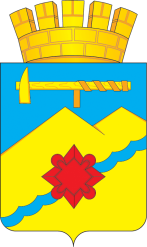 АДМИНИСТРАЦИЯ МУНИЦИПАЛЬНОГО ОБРАЗОВАНИЯГОРОД МЕДНОГОРСК ОРЕНБУРГСКОЙ ОБЛАСТИПОСТАНОВЛЕНИЕ__________________________________________________________________О внесении изменения в постановление администрации города от 24.09.2015 № 1216-па «Об утверждении муниципальной программы «Управление муниципальными финансами муниципального образования город Медногорск на 2016-2021 годы» На основании статьи 179 Бюджетного кодекса Российской Федерации, статей 43,47,48 Устава муниципального образования город Медногорск Оренбургской области, в соответствии с постановлением администрации города  от 15.07.2016 № 1065-па «Об утверждении Порядка разработки, реализации и оценки эффективности муниципальных программ города  Медногорска»:1. Внести в постановление администрации города от 24.09.2015 № 1216-па «Об утверждении муниципальной программы «Управление муниципальными финансами муниципального образования город Медногорск на 2016-2021 годы» (в редакции постановлений администрации города от 10.03.2017 № 342-па, от 22.05.2017 № 706-па, от 29.09.2017 № 1825-па, от 06.03.2018 № 435-па) следующее изменение:1.1.Приложение к постановлению изложить в новой редакции, согласно приложению к настоящему постановлению.2. Считать утратившим силу постановления администрации города: от 06.03.2018 № 435-па «О внесении изменения в постановление администрации города от 24.09.2015 № 1216-па «Об утверждении муниципальной программы «Управление муниципальными финансами муниципального образования город Медногорск на 2016-2021 годы»;от 18.09.2018 № 1370-па «О внесении изменения в постановление администрации города от 24.09.2015 № 1216-па «Об утверждении муниципальной программы «Управление муниципальными финансами муниципального образования город Медногорск на 2016-2021 годы».3. Контроль за исполнением настоящего постановления оставляю за собой.4. Постановление вступает в силу после его официального опубликования в газете «Медногорский рабочий», и распространяется на правоотношения, возникшие с 01 ноября 2018 года.Глава города			    	                                         Д.В. СадовенкоПриложение к постановлению администрации городаот 09.11.2018 № 1600-паМуниципальная программа«Управление муниципальными финансами муниципального образования город Медногорск на 2016-2021 годы»Паспорт муниципальной программы«Управление муниципальными финансами муниципального образования город Медногорск на 2016-2021 годы»(далее - программа)        1. Общая характеристика финансового секторамуниципального образования город МедногорскМуниципальное образование город Медногорск расположено в восточной части Оренбургской области. Общая площадь муниципального образования город Медногорск составляет 35,4 тыс. га. На территории муниципального образования город Медногорск проживает 27958 человека, из них: 55 процентов населения трудоспособного возраста, 16,9 процента - моложе трудоспособного и 28,1 – старше трудоспособного. Основные сферы деятельности населения: металлургическое производство, производство электрооборудования, пищевая промышленность, строительство, оптовая и розничная торговля, животноводство и растениеводство, сфера услуг и т.д. На предприятиях и в организациях заняты 24,2 процента экономически активного населения, в частном секторе (КФХ, ЛПХ, индивидуальным трудом, на частных предприятиях) – 74,5 процента.Основой экономики города является промышленность, где занято 17,4 процента трудоспособного населения. Имеется 8 крупных и средних предприятий, зарегистрировано 146 малых предприятия и 440 индивидуальных предпринимателя, работает 299 предприятий розничной торговли, 39 предприятий общественного питания.  Основными направлениями социально-экономического развития муниципального образования город Медногорск  являются: обеспечение устойчивого роста экономики города, поддержка развития малого и среднего предпринимательства, развитие и модернизация инженерной инфраструктуры, социальной сферы: образование, здравоохранение; обеспечение стабильной социальной жизнедеятельности города и населения, снижение напряженности на рынке труда, улучшение экологической обстановки. Приоритетными направлениями развития муниципального образования в отчетном году и в настоящее время являются промышленность, строительство объектов инженерной инфраструктуры, поддержка развития субъектов малого и среднего предпринимательства, содействие занятости населения. В среднесрочной перспективе прогнозируются невысокие темпы производства. По итогам первого квартала 2015 года темпы производства складываются с ростом по отношению к предыдущему году и составляют: по отгрузке товаров собственного производства, выполнению работ и услуг - 128,7 процентов, в обрабатывающем производстве – 131,2 процента. При этом темпы производства пищевой промышленности составили лишь 35,7 процентов.  На развитие экономики и социальной сферы муниципального образования город Медногорск за отчетный период было направлено инвестиций в основной капитал по крупным и средним предприятиям в объеме 431,8 млн. рублей, что в 2,1 раза больше объема инвестиций, освоенных в 2013 году. Основные направления инвестиционной деятельности  осуществлялись: - в промышленном производстве 95,5 процентов или 412,5 млн. рублей на техническом перевооружении и модернизации производственных процессов обрабатывающих производств, - в социальной сфере 4,5 процента или 19,3 млн. рублей в области образования, здравоохранения, физической культуры и спорта.За 2014 год крупными  и средними предприятиями и организациями города по основным видам экономической деятельности получен отрицательный сальдированный результат. Убытки сложились в сумме 84,79 млн. рублей, в 2013 году они составили 231,4 млн. рублей. Прибыль четырех прибыльных предприятий составила 2,16 млн. рублей. Убытки пяти убыточных предприятий, в том числе градообразующего (ООО «ММСК»), составили 86,95 млн. рублей. Просроченная дебиторская задолженность составила 2,45 млн. рублей, кредиторская 40,1 млн. рублей.  Среднесписочная численность работников средних и крупных предприятий и организаций в 2014 году составила 4895 человек.среднемесячная начисленная заработная плата одного работника -20256 рублей с увеличением на 8,2 процента к прошлому году, в том числе в промышленности 24797 рублей. По состоянию на 01.01.2015г. задолженность по заработной плате в сфере здравоохранения, образования и культуры, а также по крупным и средним предприятиям города отсутствовала.    За отчетный 2014 год финансовые средства в городской бюджет поступили в сумме 582,9 млн. рублей (на 63,9 млн. рублей меньше, чем за 2013 год), в том числе собственные - 160,2 млн. рублей (меньше чем в 2013 году на 29,6 млн. рублей). Основными причинами являются: снижение норматива отчислений по налогу на доходы физических лиц и снижение поступлений доходов от реализации муниципального имущества.	В соответствии с полученными доходами расходы бюджета профинансированы на 522,0 млн. рублей. 	Все расходы для муниципальных нужд по поставкам товаров, выполнению работ, оказанию услуг осуществлялись в соответствии с федеральным законом 44-ФЗ. За отчетный период по муниципальным закупкам было проведено 5 конкурсов, 26 котировок, 84 аукциона; в соответствии с законом заключено 928 договоров (до 100 тыс. рублей), 199 договоров у единственного поставщика, 13 – по запросу предложений. 	В общих расходах бюджета основной удельный вес занимают расходы на социально-культурную сферу – 64,8% или 338,4 млн. рублей, расходы на реализацию мероприятий по жилищно-коммунальному хозяйству – 110,7 млн. рублей или 21,2%, расходы на национальную экономику, национальную безопасность и правоохранительную деятельность – 37,4 млн. рублей или 7,2%, общегосударственные расходы – 37,4 млн. рублей или 6,8%.  		Недоимка в местный бюджет увеличилась на 1,2 процента или 53,3 тыс. рублей и составила 4,32 млн. рублей.Город постоянно живёт в режиме экономии бюджетных средств, не позволяющем исполнять в полном объёме полномочия местного самоуправления. Превышение расходов над доходами прогнозируются и в перспективе: 2015 году в объёме 11,4 млн. рублей, в 2016 году - 12,0 млн. рублей,  в 2017 году – 12,7 млн. рублей.В соответствии с законодательством Российской Федерации финансовую основу местного самоуправления в муниципальном образовании составляет местный бюджет. Источниками формирования доходов местного бюджета являются налоговые и неналоговые доходы, межбюджетные трансферты, предоставляемые из областного и федерального бюджетов.Для муниципального образования город Медногорск проблема низкой самообеспеченности стоит довольно остро.В настоящее время в сфере управления общественными финансами сохраняется ряд недостатков, ограничений и нерешенных проблем, в том числе:отсутствие целостной системы стратегического планирования и, соответственно, недостаточная увязка стратегического и бюджетного планирования, включая ограниченность практики планирования и применения всего набора инструментов (бюджетных, налоговых, тарифных) и нормативного регулирования для достижения целей муниципальной политики;незавершенность формирования и ограниченность практики использования в качестве основного инструмента для достижения целей муниципальной  политики и основы для бюджетного планирования муниципальных программ;сохранение условий и стимулов для неоправданного увеличения бюджетных расходов, низкой мотивации органов  исполнительной власти  и органов местного самоуправления к формированию приоритетов и оптимизации бюджетных расходов;отсутствие связи целей муниципальной политики, закрепленных в  муниципальных программах, и инструментов по их достижению;отсутствие оценки экономических последствий принимаемых решений и, соответственно, отсутствие ответственности;обособленность планирования «текущих» (постоянных) и «инвестиционных» бюджетных расходов, размывающая ответственность за достижение результатов муниципальной  политики, что проявляется прежде всего в ограничении возможностей перераспределения при составлении проекта бюджета органами местного самоуправления ассигнований между «текущими» и «инвестиционными» расходами, в результате которого может складываться ситуация, при которой предусматривается строительство новых объектов без планирования «текущих» расходов на их функционирование, а также без анализа необходимости этих объектов для достижения заявленных целей;ограниченность применения практики оценки эффективности использования бюджетных средств и качества финансового менеджмента в секторе муниципального управления;недостаточная самостоятельность и ответственность органов местного самоуправления при осуществлении своих расходных и бюджетных полномочий, низкая заинтересованность в наращивании собственной налоговой базы;задержка в развитии институтов планирования муниципальных заказов и исполнения муниципальных контрактов;подмена ответственности муниципального заказчика за конечные результаты закупки ответственностью исключительно за соблюдение формализованных правил отбора поставщика;отсутствие глубокого всестороннего анализа сложившейся практики применения муниципальных заданий в целях дальнейшего совершенствования данного механизма;Программа имеет существенные отличия от большинства других муниципальных программ муниципального образования город Медногорск. Она является «обеспечивающей», то есть ориентирована на создание общих для всех участников бюджетного процесса, в том числе органов местного самоуправления, реализующих другие муниципальные программы, условий и механизмов их реализации.Поэтому реализация Программы не может быть непосредственно связана с достижением определенных конечных целей долгосрочной стратегии развития муниципального образования, обеспечивая значительный (по ряду направлений - решающий) вклад в достижение практически всех стратегических целей, в том числе путем создания и поддержания благоприятных условий для экономического роста за счет обеспечения стабильности и соблюдения принятых ограничений по налоговой и долговой нагрузке, повышения уровня и качества жизни населения.В Программе определены следующие принципиальные тенденции развития финансовой сферы:сбалансированность бюджета;полнота учета и прогнозирования финансовых ресурсов, обязательств и регулятивных инструментов, используемых для достижения целей и результатов муниципальной политики;формирование бюджетных параметров исходя из необходимости безусловного исполнения действующих расходных обязательств, в том числе с учетом их оптимизации и повышения эффективности исполнения;принятие новых расходных обязательств на основе оценки сравнительной эффективности таких обязательств и с учетом сроков и механизмов их реализации в пределах располагаемых ресурсов;обеспечение достаточной гибкости объемов и структуры бюджетных расходов, в том числе наличие нераспределенных ресурсов на будущие периоды и критериев для их перераспределения в соответствии с уточнением приоритетных задач либо сокращения (оптимизации) при неблагоприятной динамике бюджетных доходов;создание механизмов повышения результативности бюджетных расходов, стимулов для выявления и использования резервов для достижения планируемых (установленных) результатов.2. Приоритеты муниципальной политики в сфере общественныхфинансов муниципального образования город МедногорскВ ближайшей перспективе решение задач социально-экономического развития муниципального образования город Медногорск будет осуществляться в условиях преемственности курса общефедеральной бюджетной политики, приоритетными направлениями которой на протяжении последних лет являлись:переход к программно-целевому принципу организации деятельности органов исполнительной власти и программному бюджету;улучшение условий жизни граждан, проживающих на территории муниципального образования город Медногорск, адресное решение социальных проблем, повышение качества государственных и муниципальных услуг, стимулирование инновационного развития города;повышение отдачи от использования бюджетных расходов, в том числе за счет формирования рациональной сети муниципальных учреждений, совершенствования перечня и улучшения качества оказываемых услуг.При осуществлении расходов бюджетные средства будут сконцентрированы на приоритетных направлениях, ориентированных на улучшение условий жизни населения, обеспечение адресного решения социальных проблем, повышение качества государственных и муниципальных услуг, стимулирование инновационного развития города, обеспечение своевременной выплаты заработной платы работникам бюджетных учреждений.В условиях жестких бюджетных ограничений финансовый отдел администрации города ставит перед собой цели обеспечения качественной подготовки проекта городского бюджета и надлежащего исполнения городского бюджета.Приоритетами муниципальной политики по направлению повышения эффективности бюджетных расходов являются:обеспечение сбалансированности и устойчивости местного бюджета;обеспечение реализации программно-целевых принципов организации деятельности органов местного самоуправления;обеспечение повышения эффективности распределения бюджетных средств;оптимизация функций  муниципального управления, повышение эффективности их обеспечения;бесперебойное функционирование информационной системы управления муниципальными финансами;обеспечение повышения эффективности бюджетных расходов муниципального образования;повышение уровня качества управления муниципальными финансами муниципального образования;соблюдение принципов открытости бюджетных процедур.Приоритетными направлениями муниципальной политики в сфере внутреннего финансового контроля являются развитие системы внутреннего муниципального финансового контроля и повышение качества управления финансами участников бюджетного процесса.Исходя из приоритетов муниципальной  политики будет обеспечиваться контроль за соблюдением законодательства, регулирующего бюджетные правоотношения, а также контроль в отношении закупок для обеспечения нужд в финансово-бюджетной сфере муниципального образования город Медногорск. Ожидаемыми основными результатами реализации Программы являются:подготовка нормативных правовых актов для обеспечения бюджетного процесса;повышение качества планирования бюджетных показателей;увеличение доходной базы местного бюджета;отсутствие  просроченной кредиторской задолженности;оптимизация расходов бюджета;повышение эффективности бюджетных расходов;поддержание рейтинга муниципального образования город Медногорск среди муниципальных образований Оренбургской области по качеству управления муниципальными финансами на высоком уровне.С учетом специфики Программы для измерения ее результатов будут использоваться не только и не столько количественные индикаторы, сколько качественные оценки.3. Перечень показателей (индикаторов) ПрограммыСведения о показателях (индикаторах) Программы, подпрограмм Программы и их значениях представлены в приложении № 1 к настоящей Программе.4.Перечень основных мероприятийПеречень основных мероприятий Программы представлен в приложении № 2 к настоящей Программе.5.   Ресурсное обеспечение реализации ПрограммыРесурсное обеспечение реализации Программы за счет средств местногои областного бюджетов представлено в приложении № 3 к настоящей Программе. Приложение №1к муниципальной программе"Управление муниципальнымифинансами муниципальногообразования город Медногорск на 2016-2021 годы»Сведения о показателях (индикаторах) Программы, подпрограмм Программы и их значениях(*) за исключением доходов и расходов за счет  безвозмездных поступлений           Приложение № 2к муниципальной программе"Управление муниципальнымифинансами муниципальногообразования город Медногорскна 2016-2021 годы»Переченьосновных мероприятий ПрограммыПриложение №3к муниципальной программе"Управление муниципальнымифинансами муниципальногообразования город Медногорск на 2016-2021 годы»Ресурсное обеспечение реализации Программы																	(тыс.рублей)Приложение 4к муниципальной программе«Управление муниципальнымифинансами муниципального                                                                                       образования город Медногорскна 2016-2021 годы»Подпрограмма 1«Создание организационных условий для составленияи исполнения местного бюджета» муниципальной программы«Управление муниципальными финансами муниципального образования город Медногорск на 2016-2021 годы»Паспорт подпрограммы «Создание организационных условий для составленияи исполнения местного бюджета»(далее - Подпрограмма)1. Общая характеристика сферы реализации ПодпрограммыФинансовый отдел администрации г.Медногорска (далее - финансовый отдел) является самостоятельным отделом администрации города, обеспечивающим в своей компетенции проведение единой финансовой и налоговой политики и координирующим деятельность в этой сфере других отделов администрации города. Финансовый отдел осуществляет составление и организацию исполнения бюджета муниципального образования город Медногорск, а также координирует деятельность участников бюджетного процесса по вопросам целевого и эффективного использования бюджетных средств.В своей деятельности финансовый отдел руководствуется Конституцией Российской Федерации, федеральными законами, указами Президента Российской Федерации, постановлениями и распоряжениями Правительства Российской Федерации, законами Оренбургской области, указами и распоряжениями Губернатора Оренбургской области, постановлениями Правительства Оренбургской области, решениями Медногорского городского Совета депутатов, распоряжениями и постановлениями главы города. Финансовый отдел по вопросам своей деятельности взаимодействует с органами государственной власти Оренбургской области, органами местного самоуправления муниципального образования город Медногорск, отраслевыми (функциональными) отделами  администрации муниципального образования город Медногорск, налоговыми и контрольно-ревизионными органами, управлением федерального казначейства по Оренбургской области, а также иными организациями и учреждениями.В перечень задач, стоящих перед финансовым отделом, в числе прочих входят:разработка и реализация финансовой, бюджетной и налоговой политики;составление проекта бюджета города;казначейское исполнение бюджета города;совершенствование методов финансово-бюджетного планирования.Основополагающими документами, регламентирующими бюджетный процесс в муниципальном образовании город Медногорск, являются решение Медногорского городского Совета депутатов от 22.10.2013 г. № 340 «Об утверждении Положения о бюджетном процессе в муниципальном образовании город Медногорск» и постановление администрации городаМедногорск от 19.09.2014 г.  № 1140-па «О порядке составления проекта бюджета муниципального образования город Медногорск на очередной финансовый год и плановый период».Положение о бюджетном процессе в муниципальном образовании город Медногорск закрепляет все ключевые позиции бюджетного процесса, ориентированного на результат, устанавливает общий порядок составления, рассмотрения и утверждения проекта бюджета, а также закладывает основы исполнения бюджета: формирование бюджетной классификации, сводной бюджетной росписи, кассового плана.Постановление администрации город Медногорск «О порядке составления проекта бюджета муниципального образования город Медногорск на очередной финансовый год и плановый период»  устанавливает основные принципы и перечень действий ответственных участников при разработке проекта местного бюджета. В указанном документе определены полномочия и функции участников бюджетного процесса, приведен подробный график разработки проекта местного бюджета на очередной финансовый год и плановый период с указанием конкретных мероприятий и сроков исполнения, заложены принципы «скользящей трехлетки», в которых закреплены механизмы корректировки показателей бюджета на очередной финансовый год и первый год планового периода с учетом показателей бюджета текущего года.    Вступление в силу обновленного Бюджетного кодекса Российской Федерации определило основные подходы к организации бюджетного процесса для всех уровней бюджетной системы Российской Федерации. В нем постепенно находили отражение различные инструменты, обеспечивающие реализацию программ бюджетных реформ. Результатом этого стало формирование в Российской Федерации современной системы управления общественными (государственными и муниципальными) финансами.Причем процесс реформирования общественных финансов, основной целью которого стало повышение эффективности бюджетных расходов, развивался не только на федеральном уровне, но затрагивал уровень субъектов Российской Федерации, а также муниципальный уровень.До 2015 года реализовываласьмуниципальнаяпрограмма «Повышение эффективности бюджетных расходов муниципального образования город Медногорск на 2012 – 2015 годы», основными направлениями которой являлись:обеспечение сбалансированности и устойчивости бюджета;внедрение программно-целевых принципов организации деятельности органов местного самоуправления;развитие новых форм оказания и финансового обеспечения услуг (реструктуризация бюджетного сектора);повышение эффективности распределения бюджетных средств;развитие информационной системы управления финансами, способствующей повышению прозрачности деятельности органов местного самоуправления;реализация мероприятий по сокращению бюджетных расходов на исполнение отдельных расходных обязательств.В целях развития новых форм оказания услуг в 2012 году завершено преобразование бюджетной сети.Реализация мероприятий бюджетных реформ позволила повысить эффективность и результативность системы государственного (муниципального) управления, создать предпосылки для перехода от управления затратами к управлению результатами, экономии и оптимизации бюджетных средств, повысить прозрачность исполнения бюджета.В то же время не все заявленные планы реализованы полностью. Не удалось на практике полноценно применить ряд введенных норм, принципов и механизмов, урегулировать некоторые методические вопросы. Не до конца выработано представление о месте новых инструментов и нормативных правовых актов в бюджетном процессе муниципального образования, необходимости и целесообразности их применения.Таким образом, несмотря на достигнутые положительные результаты в сфере управления общественными финансами в муниципальном образовании остаются проблемы, часть из которых характерна в целом для всей бюджетной системы Российской Федерации, а именно:рост бюджетных расходов;формальное применение программно-целевых инструментов планирования, отсутствие четких различий между ними;не определено место механизма формирования и доведения муниципальных заданий в системе инструментов бюджетного планирования;недостаточный опыт функционирования новой бюджетной сети и, как следствие, неспособность отдельных руководителей приспособиться к новым условиям;низкий уровень доходов бюджетных и автономных учреждений, отсутствие перспектив их увеличения;неразвитая система оказания услуг населению в электронной форме;значительные размеры бюджетного дефицита;ряд других проблем.Вместе с тем наличие проблем не должно сказываться на качестве бюджетного процесса. В сфере прямой ответственности органов местного самоуправления муниципального образования город Медногорск  находятся повышение доступности и качества бюджетных услуг, удовлетворение потребностей граждан в услугах образования, культурном и духовном развитии. При этом грамотное и качественное планирование в финансово-бюджетной сфере, рациональное и экономное использование бюджетных средств являются одними из важнейших инструментов, способствующих достижению целей и задач, поставленных в ежегодных посланиях Президента Российской Федерации Федеральному Собранию Российской Федерации, а также общенациональных стратегических целей развития Российской Федерации.2. Приоритеты муниципальной политики в сфере реализации подпрограммы, цель, задачи и показатели (индикаторы) их достиженияВ ближайшей перспективе решение задач социально-экономического развития муниципального образования город Медногорск будет осуществляться в условиях преемственности курса общефедеральной бюджетной политики, бюджетной политики Оренбургской области приоритетными направлениями которой на протяжении последних лет являлись:переход к программно-целевому принципу организации деятельности органов местного самоуправления и программному бюджету;улучшение условий жизни человека, адресное решение социальных проблем, повышение качества муниципальных услуг, стимулирование инновационного развития муниципального образования;повышение отдачи от использования бюджетных расходов, в том числе за счет формирования рациональной сети муниципальных учреждений, совершенствования перечня и улучшения качества оказываемых услуг.Данные направления получили свою конкретизацию в следующих указах Президента Российской Федерации:от 7 мая 2012 года № 596 «О долгосрочной государственной экономической политике»;от 7 мая 2012 года № 599 «О мерах по реализации государственной политики в области образования и науки»;от 7 мая 2012 года № 600 «О мерах по обеспечению граждан Российской Федерации доступным и комфортным жильем и повышению качества жилищно-коммунальных услуг»;от 7 мая 2012 года № 601 «Об основных направлениях совершенствования системы государственного управления»;При осуществлении расходов бюджетные средства будут сконцентрированы на приоритетных направлениях, ориентированных на улучшение условий жизни населения, повышение качества муниципальных услуг, стимулирование инновационного развития муниципального образования  и обеспечении своевременной выплаты заработной платы работникам бюджетных учреждений.В условиях жестких бюджетных ограничений финансовый отдел администрации города Медногорска ставит перед собой цель: подготовка проекта местного бюджета и надлежащего исполнения местного бюджета.Для достижения поставленной цели предполагается решение следующих задач:организация работы по составлению проекта местного бюджета;осуществление методологического руководства в области финансово-бюджетного планирования;организация исполнения и исполнение местного бюджета.4. Перечень и характеристика основных мероприятий ПодпрограммыПеречень основных мероприятий подпрограммы представлен в приложении № 2 к настоящей Программе.В рамках подпрограммы реализуются следующие основные мероприятия.Основное мероприятие 1. «Организация составления и исполнение местного бюджета».Реализация данного основного мероприятия включает следующие направления:1) получение от органов местного самоуправления,отраслевых (функциональных), территориальных органов администрации города Медногорска, иных физических и юридических лиц материалов, необходимые для составления проекта местного бюджета, прогноза основных параметров  бюджета муниципального образования город Медногорск;2) составление проекта местного бюджета, представление его в Медногорский городской Совет депутатов, принятие участия в разработке прогноза бюджета города;3) разработка и представление в Медногорский городской Совет депутатов основных направлений бюджетной политики и основных направлений налоговой политики;4) разработка прогноза основных параметров   бюджета муниципального образования город Медногорск;5) осуществление методологического руководства по составлению проекта местного бюджета и его исполнения;6) организация исполнения местного бюджета, установление порядка составления и ведения сводной бюджетной росписи местного бюджета, бюджетных росписей главных распорядителей средств местного бюджета и кассового плана исполнения бюджета;7) внесение изменений в сводную бюджетную роспись местного бюджета;8) доведение до главных распорядителей средств местного бюджета показателей сводной бюджетной росписи и лимитов бюджетных обязательств;9) утверждение лимитов бюджетных обязательств для главных распорядителей средств местного бюджета;10) ведение реестра расходных обязательств муниципального образования город Медногорск;11) установление порядка представления главными распорядителями средств местного бюджета реестров расходных обязательств.основное мероприятие 2.«Стабилизация финансовой ситуации и финансовое обеспечение непредвиденных расходов в муниципальном образовании г. Медногорск».В рамках данного основного мероприятия реализуются мероприятия, в целях исполнения федерального законодательства, в части повышения  минимального размера оплаты труда.Начиная с 2018 года в городском бюджете аккумулируются бюджетные ассигнования на реализацию мероприятий по стабилизации финансовой ситуации в муниципальном образовании город Медногорск. Соответствующие средства отражаются в составе расходов финансового отдела администрации г. Медногорска.Распределение бюджетных ассигнований на обеспечение мероприятий по стабилизации финансовой ситуации в муниципальном образовании город Медногорск по соответствующим направлениям социально-экономического развития утверждается решениемМедногорского городского Совета депутатов о городском бюджете (решением Медногорского городского Совета депутатов о внесении изменений в городской бюджет).Основное мероприятие 3. «Осуществление методологического руководства в области финансово-бюджетного планирования».В рамках методологического руководства в области финансово-бюджетного планирования осуществляется консультирование главных распорядителей средств местного бюджета при составлении и исполнении бюджета на предмет правильности применения кодов бюджетной классификации, разрабатываются и принимаются документы, направленные на повышение качества бюджетного планирования и исполнения бюджета, оптимизацию расходов и увеличение поступлений доходов.В рамках основного мероприятия 4 «Внедрение долгосрочного бюджетного планирования» производится предусмотренная статьей 170.1 Бюджетного кодекса Российской Федерации разработка проекта бюджетного прогноза (проекта изменений бюджетного прогноза) муниципального образования город Медногорск на долгосрочный период.Перечень основных мероприятий подпрограммы представлен в приложении №2 к настоящей Программе.5. Ресурсное обеспечение Подпрограммы Ресурсное обеспечение Подпрограммы приводится в приложение № 3 к муниципальной программе. Привлечение внебюджетных источников в рамках Подпрограммы не предусмотрено.Приложение 5к муниципальной программе«Управление муниципальнымифинансами муниципального                                                                                                          образования город Медногорск на 2016-2021 годы»Подпрограмма 2"Повышение эффективности бюджетных расходовмуниципального образования город Медногорск на 2016 - 2021 годы"муниципальной программы«Управление муниципальными финансамимуниципального образования город Медногорскна 2016-2021 годы»Паспорт  Подпрограммы«Повышение эффективности бюджетных расходовмуниципального образования город Медногорск на 2016 - 2021 годы» (далее - Подпрограмма)1. Общая характеристика сферы реализации ПодпрограммыПовышение эффективности бюджетных расходов является важнейшим условием для повышения уровня и качества жизни населения, развития инфраструктуры, модернизации экономики и социальной сферы и достижения других стратегических целей социально-экономического развития муниципального образования город Медногорск.За последние годы успешно реализован широкий перечень мероприятий и проведена работа по улучшению качества управления общественными финансами, оптимизации системы управления бюджетными ресурсами и повышению эффективности расходов бюджета, внедрению современных методов и технологий управления муниципальными финансами.Проблемам повышения результативности и эффективности бюджетных расходов на всех уровнях бюджетной системы на протяжении ряда лет отводится одно из приоритетных мест.Процесс реформирования общественных финансов, основной целью которого стало повышение эффективности бюджетных расходов, развивался не только на федеральном уровне, но затрагивал уровень субъектов Российской Федерации, а также муниципальный уровень.На уровне муниципального образования город Медногорск нововведения также постепенно находили свое отражение.В муниципальном образовании город Медногорск приняты такие документы, регламентирующие бюджетный процесс, как:решение Медногорского городского Совета депутатов от 22.10.2013 № 340 «Об утверждении Положения о бюджетном процессе в муниципальном образовании город Медногорск»;постановление главы администрации муниципального образования город Медногорск от 19.09.2014 № 1140-па «О порядке составления бюджета муниципального образования город Медногорск на очередной финансовый год и плановый период.Положение о бюджетном процессе определяет порядок составления и рассмотрения проекта бюджета муниципального образования, его утверждения и исполнения, устанавливает компетенцию органов местного самоуправления города на соответствующих этапах, сроки проведения бюджетных процедур и контрольных мероприятий, перечень необходимых документов и материалов. Положением о бюджетном процессе установлено, что бюджет города формируется на трехлетний период. Проект бюджета и годовой отчет о его исполнении проходят процедуру публичных слушаний, при этом соблюдается принцип открытости. В муниципальном образовании создан контрольно-счетный орган. Исполнение бюджета строится на основе сводной бюджетной росписи и кассового плана. Все это результат работы органов местного самоуправления по преобразованию бюджетного процесса и муниципальной правовой базы вслед за новациями на федеральном и областном уровнях.Постановлением главы администрации муниципального образования город Медногорск от  19.09.2014 № 1140-па «О порядке составления бюджета муниципального образования город Медногорск на очередной финансовый год и плановый период» устанавливаются конкретные обязанности администрации муниципального образования, финансового отдела, субъектов бюджетного планирования в процессе составления бюджетных проектировок, утверждается график разработки проекта городского бюджета. Непосредственное составление проекта городского бюджета основывается на прогнозе социально-экономического развития территории, основных направлениях бюджетной политики и основных направлениях налоговой политики на соответствующий период и методике формирования бюджета муниципального образования.Указанные документы принимаются ежегодно при составлении проекта бюджета.Кроме того, в муниципальном образовании город Медногорск приняты:приказ финансового отдела администрации г. Медногорска от 27.08.2012 № 19 «Об утверждении порядка и методики планирования бюджетных ассигнований бюджета муниципального образования город Медногорск»;постановление главы администрации муниципального образования город Медногорск от 01.06.2011 № 732-па «О порядке формирования и финансового обеспечения выполнения муниципального задания в отношении муниципальных учреждений муниципального образования город Медногорск»;постановление главы администрации муниципального образования город Медногорск от 13.09.2010 № 1229-па «Об утверждении положения о формировании стандартов качества муниципальных услуг, оказываемых учреждениями города Медногорска за счет средств городского бюджета»;постановление главы администрации муниципального образования город Медногорск от 26.06.2009 № 549-па «Об организации работы с кредиторской задолженностью бюджетных учреждений муниципального образования город Медногорск»;постановление главы администрации муниципального образования город Медногорск от 06.04.2012 № 378-па «Об утверждении Порядка разработки, реализации и оценки эффективности муниципальных программ муниципального образования город Медногорск» (в редакции постановления администрации от 29.08.2013 № 1155-па).Принятие постановления администрации муниципального образования город Медногорск, регламентирующего порядок учета и мониторинга кредиторской задолженности бюджетных учреждений, позволило получать более полную и точную информацию о состоянии кредиторской задолженности и своевременно принимать меры по ее снижению и ликвидации. Следует отметить, что по итогам 2012, 2013 и 2014 годов в муниципальном образовании город Медногорск просроченная кредиторская задолженность по обязательствам органов местного самоуправления и бюджетных учреждений отсутствует. Постепенно в бюджетную практику вошли такие понятия, как муниципальная услуга, муниципальные задания, стандарты качества оказания услуг, контингент потребителей муниципальных услуг и ряд других понятий и инструментов системы бюджетирования, ориентированного на результат.В результате преобразований главными распорядителями бюджетных средств начали формироваться муниципальные задания на предоставление муниципальных услуг юридическим и физическим лицам, осуществляется мониторинг и контроль за их исполнением. Реализация мероприятий бюджетных реформ позволила повысить эффективность и результативность работы органов местного самоуправления, создать предпосылки для перехода от управления затратами к управлению результатами, экономии и оптимизации бюджетных средств, повысить прозрачность исполнения городского бюджета.Наиболее активно этому процессу способствовала реализация муниципальной программы «Повышение эффективности бюджетных расходов муниципального образования город Медногорск на 2012-2015 годы». Еще одним направлением повышения эффективности бюджетных расходов является внедрение программно-целевого принципа финансирования.Бюджетным законодательством создана правовая база для перехода к формированию бюджетов на основе программно-целевого принципа. Изменения коснулись формирования муниципальных программ, составления и утверждения бюджетов в "программном" формате. Установлена обязательность ежегодной оценки эффективности реализации каждой программы. По ее результатам могут быть приняты решения о необходимости прекращения или об изменении начиная с очередного финансового года ранее утвержденной программы. Порядок разработки, реализации и оценки эффективности муниципальных программ муниципального образования город Медногорск (далее - муниципальные программы) утвержден постановлением администрации города от 15 июля 2016 года №1065-па.Порядок предусматривает единую методику оценки эффективности реализации муниципальных программ, устанавливающую систему оценочных показателей, характеризующих эффективность реализации муниципальных программ для главных распорядителей бюджетных средств - исполнителей муниципальных программ.В настоящее время в муниципальном образовании город Медногорск действует 1 казенное учреждение, 5 автономных учреждений и 27 бюджетных учреждений нового типа. Муниципальных учреждения города функционирует на основе муниципальных заданий на оказание муниципальных услуг, что стимулирует руководителей учреждений работать именно на результатАктуальная информация о муниципальных учреждениях размещается на официальном сайте для размещения информации о государственных и муниципальных учреждениях в сети Интернет.Повышение эффективности бюджетных расходов невозможно без обеспечения мобильности выработки, принятия и реализации управленческих решений. В связи с этим на первое место выходит автоматизация и информационное обеспечение управления бюджетным процессом на всех его стадиях.В целях обеспечения прозрачности бюджетного процесса в муниципальном образовании город Медногорск  в установленном порядке ежегодно проводятся публичные слушания по проекту городского бюджета и отчету об исполнении бюджета. Процесс организации и проведения публичных слушаний освещается в средствах массовой информации и сети Интернет.На официальном сайте администрации города Медногорска в сети Интернет регулярно размещается информация о ходе исполнения городского бюджетаи проведении бюджетных процедур. Ежегодно проводится мониторинг качества управления финансами главных распорядителей средств городского бюджета. Результаты мониторинга размещаются на официальном сайте администрации города в сети Интернет.Финансовую систему муниципального образования город Медногорск в целом можно охарактеризовать как устойчивую. Вместе с тем есть ряд нерешенных проблем, решение которых позволит максимально повысить эффективность расходования бюджетных средств.К числу таких проблем можно отнести следующие:значительный уровень дефицита городского бюджета;невысокий объем бюджетных инвестиций в общем объеме расходов городского бюджета в связи с недостаточностью бюджетных средств;распределение части средств городского бюджета без учета их эффективности и социально-экономической значимости, недостаточная реализация конкурсного отбора принимаемых расходных обязательств;формальное применение и неиспользование в полной мере новых форм оказания и финансового обеспечения муниципальных услуг;недостаточно прозрачная деятельность муниципальных учреждений,отсутствие общественного контроля за качеством оказываемых муниципальных услуг, необходимость совершенствования системы управления качеством предоставляемых муниципальных услуг;Необходимость решения перечисленных проблем и постановка задач увеличивает актуальность разработки и реализации системы мер по повышению эффективности бюджетных расходов муниципального образования город Медногорск.2. Приоритеты муниципальной политики в сфере реализацииПодпрограммы, цель, задачи и показатели (индикаторы) их достиженияЦелью подпрограммы является повышение эффективности бюджетных расходов на основе дальнейшего совершенствования бюджетных правоотношений и механизмов использования бюджетных средств.Приоритеты муниципальной политики в сфере реализации подпрограммы определены программой повышения эффективности управления общественными (государственными и муниципальными) финансами на период до 2018 года, утвержденной распоряжением Правительства Российской Федерации от 30 декабря 2014 года № 2593-р, в ежегодных посланиях Президента Российской Федерации Федеральному Собранию Российской Федерации, стратегии развития муниципального образования город Медногорск до 2030 года, основных направлениях бюджетной политики и основных направлениях налоговой политики на 2015 год и на плановый период 2016 и 2017 годов, прогнозе социально-экономического развития муниципального образования город Медногорск.Приоритетами (задачами) муниципальной политики в сфере реализации подпрограммы являются:обеспечение сбалансированности и устойчивости местного бюджета;обеспечение реализации программно-целевых принципов организации деятельности органов местного самоуправления;обеспечение повышения эффективности распределения бюджетных средств;оптимизация функций муниципального управления, повышение эффективности их обеспечения;бесперебойное функционирование информационной системы управления муниципальными финансами;повышение уровня качества управления муниципальными финансами муниципального образования город Медногорск;соблюдение принципов открытости бюджетных процедур.Перечень показателей (индикаторов) подпрограммы представлен в приложении № 1 к настоящей Программе. При этом для расчета отдельных индексов и оценок применяются показатели повышения эффективности бюджетных расходов, приведенные в приложении к настоящей подпрограмме.3. Сроки и этапы реализации ПодпрограммыРеализация Подпрограммы рассчитана на 2016 - 2021 годы, этапы реализации не выделяются.4. Перечень и характеристикаосновныхмероприятий ПодпрограммыВ рамках подпрограммы реализуются следующие основные мероприятия.Основное мероприятие 1 "Обеспечение сбалансированности и устойчивости местного бюджета"Обеспечение сбалансированности местного бюджета является одной из основных задач бюджетной политики города. Основным критерием оценки сбалансированности бюджета является его устойчивость, то есть способность выполнять установленные расходными обязательствами задачи.В муниципальном образовании город Медногорск реализован ряд мероприятий, направленных на обеспечение сбалансированности и устойчивости городского бюджета, итогами реализации которых являются:отсутствие просроченной кредиторской задолженности по средствам городскогобюджета;организация ежемесячного мониторинга задолженности муниципальных учреждений города;недопущение прироста расходов городского бюджета, не обеспеченных доходными источниками;осуществление прогнозирования доходов по основным налогам и сборам в соответствии с методикой, утвержденной министерством финансов Оренбургской области;Направлениями реализации данного основного мероприятия являются:1. Повышение финансовой гибкости местного бюджета, обеспечение сбалансированности местного бюджета.Реализация данного направления позволит достичь постепенного снижения дефицита бюджета. Планируемый дефицит городского бюджета в 2013 году, 2014году составлял не более 10,0 процента, в 2015 году составлял 5 процентов, в 2016 году прогнозируется  ниже уровня 2015 года и составит 4,3 процента. 2. Сокращение и реструктуризация кредиторской задолженности.Мониторинг и регулирование кредиторской задолженности в муниципальном образовании город Медногорск осуществляется в порядке, установленном постановлением администрации города от 18 апреля 2014 года №1136-па "Об утверждении порядка проведения мониторинга просроченной кредиторской задолженности муниципальных учреждений муниципального образования город Медногорск".Просроченная кредиторская задолженность городского бюджета отсутствует. Однако остается проблемным вопрос наличия просроченной кредиторской задолженности муниципальных учреждений. В рамках реализации данной подпрограммы будут внесены изменения в нормативные правовые акты, предусматривающие мероприятия, направленные на устранение и недопущение просроченной кредиторской задолженности.3. Оптимизация числа и объема предоставляемых налоговых льгот.Система предоставления налоговых льгот тесно связана с предыдущими направлениями, поскольку влияет на потенциал доходной части городского бюджета.В соответствии решением Медногорского городского совета депутатов от 22.09.2009 № 540 "Об утверждении положения «Об оценке эффективности предоставляемых налоговых льгот» (в редакции решения от 25.01.2011 № 61) оценка эффективности предоставляемых (планируемых к предоставлению) налоговых льгот в муниципальном образовании осуществляется в отношении следующих налогов:налог на имущество физических лиц;земельный налог.Оценка предоставляемых льгот осуществляется на основании порядка, утвержденного постановлением администрации города Медногорска от 19 октября 2009 года №1000-па "Об утверждении порядка оценки бюджетной и социальной эффективности предоставляемых налоговых льгот".В процессе реализации подпрограммы вышеуказанные нормативные правовые акты будут проанализированы и, в случае необходимости, в них будут внесены изменения, направленные на совершенствование оценки предоставляемых льгот.Основное мероприятие 2 "Внедрение программно-целевых принципов организации деятельности "В целях создания условий для дальнейшей реализации программных документов продолжится работа по совершенствованию нормативной базы, необходимой для программно-целевого планирования и реализации городского бюджета в программном формате.Дальнейшая реализация принципа формирования бюджета на основе муниципальных программ позволит повысить обоснованность бюджетных ассигнований на этапе их формирования, обеспечит их большую прозрачность для общества и наличие более широких возможностей для оценки их эффективности.Начиная с 2015 года городской бюджет формируется в программном формате. В 2015 годурасходы, осуществляемые в рамках муниципальных программ составили 86,7 процентов от общей суммы расходов бюджета.По оценке за 2016 год расходы, осуществляемые в рамках муниципальных программ составят 94,6 процентов от общей суммы расходов бюджетаПринят новый Порядок разработки, реализации и оценки эффективности муниципальных программ муниципального образования город Медногорск (далее - муниципальные программы) утвержденный постановлением администрации города от 15июля 2016 года №1065-па. В данном Порядке предусмотрена единая методика оценки эффективности реализации муниципальных программ, устанавливающая систему оценочных показателей, характеризующих эффективность реализации муниципальных программ для главных распорядителей бюджетных средств - исполнителей муниципальных программ.При реализации данного основного мероприятия планируется повысить долю программных расходов городского бюджета.Основное мероприятие 3 "Повышение эффективности распределения бюджетных средств".Основными направлениями реализации данного основного мероприятия являются:1. Разработка и совершенствование правовых актов, регулирующих процедуры подготовки проекта решения о бюджете города.В муниципальном образовании город Медногорск создана устойчивая нормативная правовая база в части организации бюджетного процесса, внедрено трехлетнее планирование. В ходе реализации подпрограммы будет проводиться постоянный мониторинг нормативно-правовой базы на соответствие требованиям бюджетного законодательства. Также планируется осуществление процедур распределения действующих и принимаемых обязательств городского бюджета с обязательным размещением информации о данных мероприятиях на официальном сайте администрации города в сети Интернет.2. Разработка и утверждение методических рекомендаций по формированию обоснований бюджетных ассигнований городского бюджета на очередной финансовый год и плановый период с учетом закрепления требований к результатам (непосредственным и конечным) использования бюджетных ассигнований. Применение данной методики позволит повысить качество и объективность планирования бюджетных ассигнований.3. Мониторинг и реструктуризация расходных обязательств муниципального образования (приоритетное исполнение действующих обязательств, ограничение принятия новых расходных обязательств, не обеспеченных финансовыми ресурсами, переход на формирование реестра расходных обязательств в части методов расчета объема бюджетных ассигнований с применением методики формирования бюджетных ассигнований).Основное мероприятие 4 "Оптимизация функций муниципального управления, повышение эффективности их обеспечения"Направлениями реализации данного основного мероприятия являются:1. Ежегодная оценка доли муниципальных услуг по осуществлению юридически значимых действий, предоставляемых в электронной форме. По итогам реализации подпрограммы услуги по осуществлению юридически значимых действий будут предоставляться в электронной форме в полном объеме.2. Проведение оценки качества финансового менеджмента главных распорядителей средств городского бюджета с последующим размещением результатов на официальном сайте администрации города в сети Интернет, а также актуализация индикаторов оценки в условиях постоянно меняющейся нормативно-правовой базы.3. Проведение оценки соответствия качества фактически предоставленных муниципальных услуг утвержденным требованиям к качеству, изучение мнения населения о качестве предоставляемых муниципальных услуг, оказываемых муниципальными учреждениями города. Планируется привлечение негосударственных организаций для проведения независимой оценки.На основании полученных данных независимой оценки будут формироваться планы по решению выявленных проблем.4. Работа по созданию стимулов для более рационального и экономного использования бюджетных средств (в том числе при размещении заказов и исполнении обязательств), сокращению доли неэффективных бюджетных расходов.5. Разработка и утверждение прозрачной методики по определению стоимости муниципальных услуг путем введения единых (групповых) значений нормативов затрат для формирования субсидий на финансовое обеспечение выполнения муниципального задания.6. Оптимизация структуры бюджетной сети за счет ликвидации или преобразования муниципальных учреждений города, не оказывающих услуги, непосредственно направленные на реализацию полномочий органов местного самоуправления, а также несоответствующие профилю органа, осуществляющего функции и полномочия учредителя, в организации иной организационно-правовой формы.Основное мероприятие 5 "Развитие информационной системы управления муниципальными финансами"Направлениями реализации данного мероприятия являются:1. Создание специализированного сайта в сети Интернет, имеющего функцию обратной связи с потребителями муниципальных услуг.2. Своевременное размещение информации о деятельности муниципальных учреждений города в полном объеме на официальном сайте для размещения информации о муниципальных учреждениях в сети Интернет. В соответствии с приказом Министерства финансов Российской Федерации от 21 июля 2011 года № 86н "Об утверждении порядка предоставления информации государственным (муниципальным) учреждением, ее размещения на официальном сайте в сети интернет и ведения указанного сайта" информация о деятельности муниципальных учреждений муниципального образования город Медногорск размещена на сайте www.bus.gov.ru в сети Интернет.3. Своевременное размещение в сети Интернет информации о деятельности органов местного самоуправления муниципального образования город Медногорск в полном объеме.4.Разработка и размещение в сети Интернет брошюры «Бюджет для граждан», разработанной на основе утвержденного решения о бюджете на текущий год и на плановый период, а также на основе отчета об исполнении решения о бюджете за отчетный год.В целом мероприятия подпрограммы нацелены на  достижение максимально возможных значений целевых показателей (индикаторов), в  соответствии с методикой, утвержденной Правительством Оренбургской области.Для реализации мероприятий подпрограммы составлен Перечень мероприятий (действий) по основным направлениям реализации подпрограммы (таблица 1), основанный на анализе исходного состояния и целевых индикаторах, планируемых к достижениюТаблица индикаторов, планируемых к достижению результатов в сфере повышения эффективности бюджетных расходов подпрограммы приведены в приложении к настоящей подпрограмме.Обобщенная информация о планируемых к достижению результатах в сфере повышения эффективности бюджетных расходов приведена в приложение к подпрограмме «Таблица индикаторов  планируемых к достижению результатов в сфере повышения эффективности бюджетных расходов».За счет дотации бюджетам городских округов на поддержку мер по обеспечению сбалансированности бюджетов, за активное участие муниципального  образования город Медногорск во всероссийских конкурсах и мероприятиях в сфере управления общественными финансами, а также  по результатам проведения годовой оценки качества управления муниципальными финансами и результативности мер по повышению эффективности бюджетных расходов городских округов Оренбургской области за 2016 и 2017 годы, будут реализованы следующие мероприятия подпрограммы:Основное мероприятие 6 «Повышение уровня социально экономического развития и качества управления финансами»Направлением реализации данного основного мероприятия является  проведение комплекса мероприятий по автоматизации процессов управления муниципальными финансами. Уровень технической оснащенности определяет эффективность работы органов местного самоуправления города Медногорска. Использование современных информационных технологий оказывает положительное влияние на время обработки данных, обуславливает возможность более качественного и оперативного управления финансовыми ресурсами. Также в рамках данного основного мероприятия предусмотрено обучение  муниципальных служащих на курсах повышения квалификации, семинарах для муниципальных служащих, работников муниципальных учреждений, по вопросам бюджетного процесса. Реализация данного мероприятия позволит за счет повышения квалификации муниципальных служащих, работников муниципальных учреждений, посещения обучающих семинаров добиться результатов по разработке нормативных правовых актов, сбору, систематизации и обработки информации и достижению необходимых результатов в финансовом секторе.Основное мероприятие 7 «Проведение мероприятий по развитию и повышению уровня управления муниципальными финансами»Направлениями реализации данного основного мероприятия являются: проведение мероприятий по автоматизации процессов управления муниципальными финансами; стимулирование повышения эффективности бюджетных расходов: материальное стимулирование муниципальных служащих органов местного самоуправления города Медногорска, победителей и участников всероссийских конкурсов в сфере управления общественными финансами. Проведение мероприятий осуществляется за счет средств дотации из областного бюджета.Целью реализации основных мероприятий является дальнейшее повышение уровня управления муниципальными финансами, внедрение современных информационных технологий в бюджетный процесс, повышение уровня открытости бюджетных данных для населения. 5. Информация о ресурсном обеспечении подпрограммыРесурсное обеспечение реализации Подпрограммы приводится в приложении № 3 к настоящей Программе. 																	Таблица 1. Перечень мероприятий (действий) по основным направлениям реализации подпрограммыПриложениек подпрограмме"Повышение эффективностибюджетных расходовмуниципального образованиягород Медногорскна 2016 - 2021 годы"Таблица индикаторов, планируемых к достижению результатов в сфереповышения эффективности бюджетных расходов Приложение 6к муниципальной  программе"Управление муниципальнымифинансами муниципальногообразования город Медногорск на 2016-2021 годы"Подпрограмма 3«Организация и осуществление внутреннего муниципального финансового контроля в финансово-бюджетной сфере» муниципальной программы «Управление муниципальнымифинансами муниципального образования город Медногорск на 2016-2021 годы»Паспорт Подпрограммы «Организация и осуществление внутреннего муниципального финансового контроля в финансово-бюджетной сфере» (далее - Подпрограмма)1. Общая характеристика сферы реализации ПодпрограммыРеализация данной Подпрограммы предполагает нормативно-правовое регулирование организации и осуществления деятельности Отдела внутреннего муниципального финансового контроля администрации города Медногорска, включающей в себя функции по внутреннему муниципальному финансовому контролю.Административные функции заключаются в своевременном и качественном проведении Отделом внутреннего муниципального финансового контроля администрации города Медногорска контрольных мероприятий в установленных сферах деятельности и, как следствие, повышении эффективности контроля за соблюдением законодательства, регулирующего бюджетные правоотношения.Важным элементом бюджетного процесса является контроль, который обеспечивает эффективность функционирования финансовой системы. Под финансовым контролем понимается система мероприятий по проверке законности, целесообразности и эффективности действий по формированию, распределению и использованию финансовых ресурсов, находящихся в распоряжении местных органов власти. Такие мероприятия проводятся на различных этапах бюджетного процесса органами финансового контроля, состав и полномочия которых закрепляются в бюджетном законодательстве Российской Федерации. Основное назначение финансового контроля состоит в том, чтобы обеспечить эффективность процесса формирования и расходования денежных средств, находящихся в руках государства. Контроль является неотъемлемым элементом процесса муниципального управления. Комплексное реформирование системы финансового контроля является одним из важнейших условий повышения эффективности бюджетных расходов. В условиях внедрения программно-целевых методов планирования и исполнения бюджета, сосредоточения усилий органов местного самоуправления на достижении целей социально-экономического развития и решении стоящих перед ними задач необходимо пересмотреть действующие подходы к организации финансового контроля, осуществляемого органами местного самоуправления, переориентировав его на контроль:- соблюдения бюджетного законодательства Российской Федерации, нормативных правовых актов, регулирующих бюджетные правоотношения;
- достоверности, полноты и соответствия нормативным требованиям бюджетной отчётности;- экономности, результативности и эффективности использования средств бюджета. 2. Приоритеты политикиорганов местного самоуправления муниципального образования город Медногорскв сфере реализации Подпрограммы.Цель деятельности Отдела внутреннего муниципального финансового контроля формируется исходя из вопросов местного значения, установленных Федеральным законом от 06.10.2003 г. № 131 «Об общих принципах организации местного самоуправления в Российской Федерации.Главная цель деятельности отдела – осуществление, в пределах своей компетенции, определенной действующим законодательством, внутреннего муниципального финансового контроля в финансово-бюджетной сфере. Для достижения поставленной цели предполагается решение следующих задач:осуществление внутреннего муниципального финансового контроля за соблюдением бюджетного законодательства Российской Федерации и иных нормативных правовых актов, регулирующих бюджетные правоотношения;осуществление в пределах полномочий, определенных действующим законодательством, контроля за соблюдением законодательства Российской Федерации и иных нормативных правовых актов о контрактной системе в сфере закупок товаров, работ, услуг для обеспечения муниципальных нужд;анализ осуществления главными администраторами бюджетных средств внутреннего финансового контроля и аудита.Сведения о целевых показателях (индикаторах) подпрограммы представлены в приложении №1 к настоящей Программе.3. Перечень и характеристика основных мероприятий ПодпрограммыВ рамках Подпрограммы реализуются основные мероприятия:Основное мероприятие 1. "Организация и осуществление внутреннего муниципального финансового контроля в финансово-бюджетной сфере "Реализация данного основного мероприятия предполагает осуществление контроля за соблюдением законности, целесообразности и результативности образования, распределения и использования  финансовых ресурсов (денежных средств, материальных ценностей и нематериальных активов, находящихся в муниципальной собственности) и финансовых ресурсов в негосударственном секторе экономики.В соответствии с порядком осуществления бюджетных полномочий по внутреннему муниципальному финансовому контролю Отдел внутреннего муниципального финансового контроля администрации города Медногорска исполняет функции по осуществлению контроля за соблюдением законодательства, регулирующего бюджетные правоотношения, а также по контролю в отношении закупок для обеспечения нужд муниципального образования город Медногорск в финансово-бюджетной сфере.Результатами реализации данного основного мероприятия являются подготовка и направление актов, представлений, предписаний, уведомлений о применении бюджетных мер принуждения.Основное мероприятие 2."Анализ осуществления главными администраторами средств местного бюджета внутреннего финансового контроля и аудита".Реализация данного основного мероприятия предполагает проведение анализа организации и осуществления главными администраторами бюджетных средств внутреннего финансового контроля и аудита.Результатом реализации данного основного мероприятия является улучшение качества осуществления главными администраторами бюджетных средств внутреннего финансового контроля и аудита.4. Ресурсное обеспечение ПодпрограммыРесурсное обеспечение Подпрограммы приводится в приложение №3 к муниципальной программе.09.11.2018       № 1600-паНаименование разделовКраткое содержаниеОтветственный исполнитель   ПрограммыФинансовый отдел администрации г. Медногорска (далее - финансовый отдел) Соисполнители Программы   Отдел внутреннего муниципального финансового контроляУчастники ПрограммыАдминистрация города Медногорска;Отдел экономики, торговли и развития предпринимательства администрации г. Медногорска (далее – отдел экономики);Комитет по управлению имуществом г. Медногорска (далее - комитет по управлению имуществом);Отдел образования администрации г. Медногорска;Отдел культуры администрации г. Медногорска;Отдел информационных технологий администрации г. Медногорска (далее - отдел информационных технологий); Подпрограммы  ПрограммыПодпрограмма 1 «Создание организационных условий для составления и исполнения местного бюджета»;Подпрограмма 2 «Повышение эффективности бюджетных расходов муниципального образования город Медногорск»;Подпрограмма 3 «Организация и осуществление внутреннего муниципального финансового контроля в финансово-бюджетной сфере» Цель Программы                     обеспечение долгосрочной сбалансированности и устойчивости  бюджета муниципального образования город МедногорскЗадачи ПрограммыПодготовка проекта местного бюджета и надлежащее исполнение местного бюджета;создание необходимых условий для повышения финансовой устойчивости бюджета муниципального образования город Медногорск;повышение эффективности бюджетных расходов на основе дальнейшего совершенствования бюджетных правоотношений и механизмов использования бюджетных средств; организация и осуществление внутреннего муниципального финансового контроля в финансово-бюджетной сфереПоказатели (индикаторы) Программыотношение дефицита местного бюджета (за вычетом объема поступлений от продажи акций и иных форм участия в капитале, находящихся в муниципальной собственности, и снижения остатков средств на счетах по учету средств бюджета) к общему годовому объему доходов местного бюджета без учета объема безвозмездных поступлений;удельный вес расходов местного бюджета, формируемых программным методом, в общем объеме расходов бюджета муниципального образования город Медногорск в соответствующем финансовом году;доля просроченной кредиторской задолженности в расходах местного бюджета муниципального образования город Медногорск;соотношение количества установленных фактов финансовых нарушений и общего количества решений, принятых по фактам финансовых нарушенийСроки и этапы реализации Программы                     2016 - 2021 годыОбъем бюджетных ассигнований ПрограммыОбщий объем бюджетных ассигнований на реализацию Программы составляет 38 886,0 тыс. рублей, в том числе по годам:2016 год – 5558,0тыс. рублей;2017 год – 7 529,0тыс. рублей;2018 год -  8448,0тыс. рублей;2019 год - 5 803,0тыс. рублей;2020 год - 5 905,0тыс. рублей;2021 год- 5 643,0тыс. рублей.Ожидаемые результаты реализации Программы       Подготовка нормативных правовых актов для обеспечения бюджетного процесса;повышение качества планирования бюджетных показателей;увеличение доходной базы местных бюджетов;отсутствие просроченной кредиторской задолженности;повышение эффективности бюджетных расходов;поддержание рейтинга муниципального образования город Медногорск  среди муниципальных образований Оренбургской области  по качеству управления муниципальными финансами на высоком уровне№п/п Наименование программы (подпрограммы)/ наименование   показателя    (индикатора)  ЕдиницаизмеренияЗначения показателя (индикатора) по годам реализации программыЗначения показателя (индикатора) по годам реализации программыЗначения показателя (индикатора) по годам реализации программыЗначения показателя (индикатора) по годам реализации программыЗначения показателя (индикатора) по годам реализации программыЗначения показателя (индикатора) по годам реализации программыЗначения показателя (индикатора) по годам реализации программы№п/п Наименование программы (подпрограммы)/ наименование   показателя    (индикатора)  ЕдиницаизмеренияОтчетный2015 год 2016  год   2017  год   2018  год   2019  год   2020  год   2021 год   1        2               3       5678910Муниципальная программа  «Управление муниципальными финансами муниципального образования город Медногорск на 2016-2021 годы»Муниципальная программа  «Управление муниципальными финансами муниципального образования город Медногорск на 2016-2021 годы»Муниципальная программа  «Управление муниципальными финансами муниципального образования город Медногорск на 2016-2021 годы»Муниципальная программа  «Управление муниципальными финансами муниципального образования город Медногорск на 2016-2021 годы»Муниципальная программа  «Управление муниципальными финансами муниципального образования город Медногорск на 2016-2021 годы»Муниципальная программа  «Управление муниципальными финансами муниципального образования город Медногорск на 2016-2021 годы»Муниципальная программа  «Управление муниципальными финансами муниципального образования город Медногорск на 2016-2021 годы»Муниципальная программа  «Управление муниципальными финансами муниципального образования город Медногорск на 2016-2021 годы»Муниципальная программа  «Управление муниципальными финансами муниципального образования город Медногорск на 2016-2021 годы»Муниципальная программа  «Управление муниципальными финансами муниципального образования город Медногорск на 2016-2021 годы»1. Отношение  дефицита  местного  бюджета (за вычетом объема  поступлений от  продажи акций и иных форм  участия в  капитале, находящихся в  собственности   муниципального образования город Медногорск, и  снижения  остатков средств на счетах по учету средств бюджета) к  общему годовому объему доходов местного бюджета без  учета объема  безвозмездных  поступлений <*>процентов6,0<=10 <=10<=10 <=10 <=10 <= 10 2.Удельный вес расходов местного бюджета, формируемых программным методом, в общем объеме расходов бюджета муниципального образования город Медногорск в соответствующем финансовом годупроцентов86,790,090,090,090,095,095,03.Доля просроченной кредиторской задолженности в расходах местного бюджета муниципального образования город Медногорскпроцентов00000004Соотношение количества установленных фактов финансовых нарушений и общего количества решений, принятых по фактам финансовых нарушенийпроцентов-100100100100100100Подпрограмма 1 "Создание организационных условий для составления и исполнения местного бюджета"Подпрограмма 1 "Создание организационных условий для составления и исполнения местного бюджета"Подпрограмма 1 "Создание организационных условий для составления и исполнения местного бюджета"Подпрограмма 1 "Создание организационных условий для составления и исполнения местного бюджета"Подпрограмма 1 "Создание организационных условий для составления и исполнения местного бюджета"Подпрограмма 1 "Создание организационных условий для составления и исполнения местного бюджета"Подпрограмма 1 "Создание организационных условий для составления и исполнения местного бюджета"Подпрограмма 1 "Создание организационных условий для составления и исполнения местного бюджета"Подпрограмма 1 "Создание организационных условий для составления и исполнения местного бюджета"Подпрограмма 1 "Создание организационных условий для составления и исполнения местного бюджета"5Количество дней нарушения сроков представления проекта местного бюджета в Медногорский городской Совет депутатовдней00000006Исполнение   местного  бюджета по доходам (*)       процентов91,793-10595-10595-10595-10595-10595-1057Исполнение местного бюджета по расходам (*)процентов81,193-10093-10093-10093-10093-10093-1008Просроченная   кредиторская   задолженность пообязательствам  местного   бюджета тыс. рублей0  0     0     0     0   0    0 9Средняя оценка качества финансового менеджмента главных распорядителей средств местного бюджета, имеющих подведомственные учреждениябаллов5455555656575710Средняя оценка качества финансового менеджментаглавных распорядителей средств местного бюджета, не имеющих подведомственных учрежденийбаллов5555555656575711Наличие бюджетного прогноза муниципального образования город Медногорск на долгосрочный периодда = 1, нет = 00011111Подпрограмма 2 "Повышение эффективности бюджетных расходов муниципального образования город Медногорск"Подпрограмма 2 "Повышение эффективности бюджетных расходов муниципального образования город Медногорск"Подпрограмма 2 "Повышение эффективности бюджетных расходов муниципального образования город Медногорск"Подпрограмма 2 "Повышение эффективности бюджетных расходов муниципального образования город Медногорск"Подпрограмма 2 "Повышение эффективности бюджетных расходов муниципального образования город Медногорск"Подпрограмма 2 "Повышение эффективности бюджетных расходов муниципального образования город Медногорск"Подпрограмма 2 "Повышение эффективности бюджетных расходов муниципального образования город Медногорск"Подпрограмма 2 "Повышение эффективности бюджетных расходов муниципального образования город Медногорск"Подпрограмма 2 "Повышение эффективности бюджетных расходов муниципального образования город Медногорск"Подпрограмма 2 "Повышение эффективности бюджетных расходов муниципального образования город Медногорск"12Рейтинг муниципального образования город Медногорск по качеству управления муниципальными финансамиместоIIII-XI-XI-XI-XI-XI-XПодпрограмма 3 "Организация и осуществление внутреннего муниципального финансового контроля в финансово-бюджетной сфере"Подпрограмма 3 "Организация и осуществление внутреннего муниципального финансового контроля в финансово-бюджетной сфере"Подпрограмма 3 "Организация и осуществление внутреннего муниципального финансового контроля в финансово-бюджетной сфере"Подпрограмма 3 "Организация и осуществление внутреннего муниципального финансового контроля в финансово-бюджетной сфере"Подпрограмма 3 "Организация и осуществление внутреннего муниципального финансового контроля в финансово-бюджетной сфере"Подпрограмма 3 "Организация и осуществление внутреннего муниципального финансового контроля в финансово-бюджетной сфере"Подпрограмма 3 "Организация и осуществление внутреннего муниципального финансового контроля в финансово-бюджетной сфере"Подпрограмма 3 "Организация и осуществление внутреннего муниципального финансового контроля в финансово-бюджетной сфере"Подпрограмма 3 "Организация и осуществление внутреннего муниципального финансового контроля в финансово-бюджетной сфере"Подпрограмма 3 "Организация и осуществление внутреннего муниципального финансового контроля в финансово-бюджетной сфере"13Соотношение количества главных администраторов средств местного бюджета, у которых проанализировано состояние внутреннего финансового контроля и внутреннего финансового аудит, к общему числу главных администраторов средств местного бюджет, у которых проведение такого анализа было запланировано провести в соответствующем годупроцентов--10010010010010014Соотношение объема проверенных средств местного бюджета и общей суммы расходов местного бюджетапроцентов-15,020,025,030,030,030,015Соотношение количества проверенных учреждений или организаций от общего числа запланированных контрольных мероприятий в соответствующем годупроцентов-100100100100100100N п/пN п/пНомер и наименование  муниципальной программы, основного мероприятияНомер и наименование  муниципальной программы, основного мероприятияОтветственный исполнительСрокСрокСрокОжидаемый непосредственный результат (краткое описание)Последствия нереализациимуниципальной Программы, мероприятияСвязь с показателями (индикаторами)муниципальной Программы (подпрограммы)Связь с показателями (индикаторами)муниципальной Программы (подпрограммы)Связь с показателями (индикаторами)муниципальной Программы (подпрограммы)N п/пN п/пНомер и наименование  муниципальной программы, основного мероприятияНомер и наименование  муниципальной программы, основного мероприятияОтветственный исполнительначала реализацииокончания реализацииокончания реализацииОжидаемый непосредственный результат (краткое описание)Последствия нереализациимуниципальной Программы, мероприятияСвязь с показателями (индикаторами)муниципальной Программы (подпрограммы)Связь с показателями (индикаторами)муниципальной Программы (подпрограммы)Связь с показателями (индикаторами)муниципальной Программы (подпрограммы)1122345567888Муниципальная программа  «Управление муниципальными финансами муниципального образования город Медногорск на 2016-2021 годы»        Муниципальная программа  «Управление муниципальными финансами муниципального образования город Медногорск на 2016-2021 годы»        Муниципальная программа  «Управление муниципальными финансами муниципального образования город Медногорск на 2016-2021 годы»        Муниципальная программа  «Управление муниципальными финансами муниципального образования город Медногорск на 2016-2021 годы»        Муниципальная программа  «Управление муниципальными финансами муниципального образования город Медногорск на 2016-2021 годы»        Муниципальная программа  «Управление муниципальными финансами муниципального образования город Медногорск на 2016-2021 годы»        Муниципальная программа  «Управление муниципальными финансами муниципального образования город Медногорск на 2016-2021 годы»        Муниципальная программа  «Управление муниципальными финансами муниципального образования город Медногорск на 2016-2021 годы»        Муниципальная программа  «Управление муниципальными финансами муниципального образования город Медногорск на 2016-2021 годы»        Муниципальная программа  «Управление муниципальными финансами муниципального образования город Медногорск на 2016-2021 годы»        Муниципальная программа  «Управление муниципальными финансами муниципального образования город Медногорск на 2016-2021 годы»        Муниципальная программа  «Управление муниципальными финансами муниципального образования город Медногорск на 2016-2021 годы»        Муниципальная программа  «Управление муниципальными финансами муниципального образования город Медногорск на 2016-2021 годы»        Подпрограмма 1 "Создание организационных условий для составления и исполнения местного бюджета"Подпрограмма 1 "Создание организационных условий для составления и исполнения местного бюджета"Подпрограмма 1 "Создание организационных условий для составления и исполнения местного бюджета"Подпрограмма 1 "Создание организационных условий для составления и исполнения местного бюджета"Подпрограмма 1 "Создание организационных условий для составления и исполнения местного бюджета"Подпрограмма 1 "Создание организационных условий для составления и исполнения местного бюджета"Подпрограмма 1 "Создание организационных условий для составления и исполнения местного бюджета"Подпрограмма 1 "Создание организационных условий для составления и исполнения местного бюджета"Подпрограмма 1 "Создание организационных условий для составления и исполнения местного бюджета"Подпрограмма 1 "Создание организационных условий для составления и исполнения местного бюджета"Подпрограмма 1 "Создание организационных условий для составления и исполнения местного бюджета"Подпрограмма 1 "Создание организационных условий для составления и исполнения местного бюджета"Подпрограмма 1 "Создание организационных условий для составления и исполнения местного бюджета"1.1.Основное мероприятие 1.1. "Организация составления и исполнениеместного бюджета "Основное мероприятие 1.1. "Организация составления и исполнениеместного бюджета "Финансовый отдел администрации г. Медногорска2016 год2021 год2021 годпроект местного бюджета повышение качества нормативных правовых актов и работы по исполнению бюджетаневозможность исполнения расходных обязательств, нарушение бюджетного законодательстваневозможность исполнения расходных обязательств, нарушение бюджетного законодательстваневозможность исполнения расходных обязательств, нарушение бюджетного законодательстваколичество дней нарушения сроков представления проекта местного бюджета в Медногорский городской Совет депутатовисполнение местного бюджета по доходам;исполнение местного бюджета по расходам;просроченная кредиторская задолженность по обязательствам местного бюджета2.Основное мероприятие 1.2 "Стабилизация финансовой ситуации и финансовое обеспечение непредвиденных расходов в муниципальном образовании г. Медногорск"Основное мероприятие 1.2 "Стабилизация финансовой ситуации и финансовое обеспечение непредвиденных расходов в муниципальном образовании г. Медногорск"Финансовый отдел администрации г. МедногорскаФинансовый отдел администрации г. Медногорска2018 год2021 годобеспечение устойчивости городского бюджета при проявлении негативных тенденций в экономикеобеспечение устойчивости городского бюджета при проявлении негативных тенденций в экономикеотсутствие устойчивости городского бюджета при его исполнении, невозможность оперативного решения задач, возникающих в течение финансового годаотсутствие устойчивости городского бюджета при его исполнении, невозможность оперативного решения задач, возникающих в течение финансового годапросроченная кредиторская задолженность по обязательствам местного бюджетапросроченная кредиторская задолженность по обязательствам местного бюджетапросроченная кредиторская задолженность по обязательствам местного бюджета3.Основное мероприятие 1.3. "Осуществление методологического руководства в области финансово-бюджетного планирования"Финансовый отдел администрации г. Медногорска2016 год2021 годповышение качества планирования бюджетных показателейсоздание предпосылок для необоснованного роста расходных обязательств и осуществления неэффективных расходовсредняя оценка  качества финансового менеджмента главных распорядителей средств местного бюджета, имеющих подведомственные учреждения;средняя оценка  качества финансового менеджмента главных распорядителей средств местного бюджета, не имеющих подведомственных учрежденийсредняя оценка  качества финансового менеджмента главных распорядителей средств местного бюджета, имеющих подведомственные учреждения;средняя оценка  качества финансового менеджмента главных распорядителей средств местного бюджета, не имеющих подведомственных учреждений4.Основное мероприятие 1.4. «Внедрение долгосрочного бюджетного планирования»Финансовый отдел администрации г. Медногорска2016 год2021 годобеспечение сбалансированности местного бюджета в долгосрочной перспективеотсутствие базы для долгосрочной сбалансированности местного бюджетаналичие бюджетного прогноза муниципального образования город Медногорск на долгосрочный периодналичие бюджетного прогноза муниципального образования город Медногорск на долгосрочный периодПодпрограмма 2 "Повышение эффективности бюджетных расходов муниципального образования город Медногорск"Подпрограмма 2 "Повышение эффективности бюджетных расходов муниципального образования город Медногорск"Подпрограмма 2 "Повышение эффективности бюджетных расходов муниципального образования город Медногорск"Подпрограмма 2 "Повышение эффективности бюджетных расходов муниципального образования город Медногорск"Подпрограмма 2 "Повышение эффективности бюджетных расходов муниципального образования город Медногорск"Подпрограмма 2 "Повышение эффективности бюджетных расходов муниципального образования город Медногорск"Подпрограмма 2 "Повышение эффективности бюджетных расходов муниципального образования город Медногорск"Подпрограмма 2 "Повышение эффективности бюджетных расходов муниципального образования город Медногорск"Подпрограмма 2 "Повышение эффективности бюджетных расходов муниципального образования город Медногорск"5.Основное мероприятие 2.1. "Обеспечение сбалансированности и устойчивости местного бюджета"Финансовый отдел администрации г. Медногорска2016 год2021 годсоблюдение бюджетного законодательстваувеличение просроченной кредиторской задолженности, нарушение бюджетного законодательстваувеличение просроченной кредиторской задолженности, нарушение бюджетного законодательстваРейтинг муниципального образования город Медногорск по качеству управления муниципальными финансами6.Основное мероприятие 2.2 "Внедрение программно-целевых принципов организации деятельности органов местного самоуправления при формировании программного бюджета"Финансовый отдел администрации г. Медногорска2016 год2021 годформирование программного бюджета и реализация подходов бюджетирования, ориентированного на результатневыполнение требований по формированию программного бюджетаневыполнение требований по формированию программного бюджетаРейтинг муниципального образования город Медногорск по качеству управления муниципальными финансами7.Основное мероприятие 2.3. "Повышение эффективности распределения бюджетных средств"Финансовый отдел администрации г. Медногорска2016 год2021 годвыполнение муниципальными учреждениями муниципальных заданий на оказание муниципальных услуг на уровне не ниже 95 процентовневыполнение муниципальных заданий на оказание муниципальных услугневыполнение муниципальных заданий на оказание муниципальных услугРейтинг муниципального образования город Медногорск по качеству управления муниципальными финансами8.Основное мероприятие 2.4. "Оптимизация функций муниципального управления, повышение эффективности их обеспечения"Финансовый отдел администрации г. Медногорска2016 год2021 годформирование бюджетных ассигнований на оказание муниципальных услуг, рассчитанных исходя из утвержденных нормативов финансовых затратнесоблюдение требований к качеству оказываемых муниципальных услугнесоблюдение требований к качеству оказываемых муниципальных услугРейтинг муниципального образования город Медногорск по качеству управления муниципальными финансами9.Основное мероприятие 2.5. "Развитие информационной системы управления муниципальными финансами"Финансовый отдел администрации г. Медногорска2016 год2021 годсвоевременное и полное размещение информации о деятельности муниципальных учреждений в сети Интернетнесвоевременное размещение информации о деятельности муниципальных учреждений в сети Интернетнесвоевременное размещение информации о деятельности муниципальных учреждений в сети ИнтернетРейтинг муниципального образования город Медногорск по качеству управления муниципальными финансами10.Основное мероприятие 2.6.«Повышение уровня социально экономического развития и качества управления финансами»Администрациягорода Медногорска2017 год2021 годповышение рейтинга муниципального образования город Медногорск по качеству управления муниципальными финансамиснижение рейтинга муниципального образования город Медногорск  по качеству управления муниципальными финансамиснижение рейтинга муниципального образования город Медногорск  по качеству управления муниципальными финансамиРейтинг муниципального образования город Медногорск по качеству управления муниципальными финансами11.Основное мероприятие 2.7.«Проведение мероприятий по развитию и повышению уровня управления муниципальными финансами»Финансовый отдел администрации г. Медногорска2017 год2021 годповышение  рейтинга муниципального образования город Медногорск по уровню управления муниципальными финансамиснижение   рейтинга муниципального образования город Медногорск по уровню управления муниципальными финансамиснижение   рейтинга муниципального образования город Медногорск по уровню управления муниципальными финансамиРейтинг муниципального образования город Медногорск по качеству управления муниципальными финансамиПодпрограмма 3 "Организация и осуществление внутреннего муниципального финансового контроля в финансово-бюджетной сфере"Подпрограмма 3 "Организация и осуществление внутреннего муниципального финансового контроля в финансово-бюджетной сфере"Подпрограмма 3 "Организация и осуществление внутреннего муниципального финансового контроля в финансово-бюджетной сфере"Подпрограмма 3 "Организация и осуществление внутреннего муниципального финансового контроля в финансово-бюджетной сфере"Подпрограмма 3 "Организация и осуществление внутреннего муниципального финансового контроля в финансово-бюджетной сфере"Подпрограмма 3 "Организация и осуществление внутреннего муниципального финансового контроля в финансово-бюджетной сфере"Подпрограмма 3 "Организация и осуществление внутреннего муниципального финансового контроля в финансово-бюджетной сфере"Подпрограмма 3 "Организация и осуществление внутреннего муниципального финансового контроля в финансово-бюджетной сфере"Подпрограмма 3 "Организация и осуществление внутреннего муниципального финансового контроля в финансово-бюджетной сфере"12.Основное мероприятие 3.1. "Организация и осуществление внутреннего  муниципального финансового контроля в финансово-бюджетной сфере"Отдел внутреннего муниципального финансового контроля2016 год2021 годнаправление представлений и предписаний по устранению выявленных нарушений, контроль за выполнением предписанийсоздание предпосылок для осуществления незаконных и неэффективных расходов, утраты материальных ценностей, находящихся в муниципальной собственностисоздание предпосылок для осуществления незаконных и неэффективных расходов, утраты материальных ценностей, находящихся в муниципальной собственностисоотношение объема проверенных средств местного бюджета и общей суммы расходов местного бюджета;соотношение количества проверенных учреждений или организаций от общего числа запланированных контрольных мероприятий в соответствующем году13.Основное мероприятие 3.2. "Анализ осуществления главными администраторами средств местного бюджета внутреннего финансового контроля и аудита"Отдел внутреннего муниципального финансового контроля2016 год2021 годулучшение качества организации осуществления главными администраторами средств местного бюджета внутреннего финансового контроля и аудитасоздание предпосылок для нарушения бюджетного законодательства, несоблюдения финансовой дисциплины главными администраторами средств местного бюджетасоздание предпосылок для нарушения бюджетного законодательства, несоблюдения финансовой дисциплины главными администраторами средств местного бюджетасоотношение количества главных администраторов средств местного бюджета, у которых проанализировано состояние внутреннего финансового контроля и внутреннего финансового аудит, к общему числу главных администраторов средств местного бюджет, у которых проведение такого анализа было запланировано провести в соответствующем году№п/пСтатусНаименование Программы, подпрограммы, основного мероприятияГлавный распорядитель бюджетных средств (ГРБС)(ответственный исполнитель,соисполнитель,участник) источники финансированияКод бюджетной классификацииКод бюджетной классификацииКод бюджетной классификацииОбъем бюджетных ассигнованийОбъем бюджетных ассигнованийОбъем бюджетных ассигнованийОбъем бюджетных ассигнованийОбъем бюджетных ассигнованийОбъем бюджетных ассигнований№п/пСтатусНаименование Программы, подпрограммы, основного мероприятияГлавный распорядитель бюджетных средств (ГРБС)(ответственный исполнитель,соисполнитель,участник) источники финансированияГРБСРзПрЦСРОбъем бюджетных ассигнованийОбъем бюджетных ассигнованийОбъем бюджетных ассигнованийОбъем бюджетных ассигнованийОбъем бюджетных ассигнованийОбъем бюджетных ассигнований№п/пСтатусНаименование Программы, подпрограммы, основного мероприятияГлавный распорядитель бюджетных средств (ГРБС)(ответственный исполнитель,соисполнитель,участник) источники финансированияГРБСРзПрЦСР2016 год2017 год2018 год2019 год2020 год2021 год123456789101112131Муниципальная программа«Управление муниципальными финансами муниципального образования город Медногорск на 2016-2021 годы»Всего, в том числе:хх09000000005558,07 529,08 448,05803,05905,05643,01Муниципальная программа«Управление муниципальными финансами муниципального образования город Медногорск на 2016-2021 годы»местный бюджетххх5558,05903,05 804,05803,05905,05643,01Муниципальная программа«Управление муниципальными финансами муниципального образования город Медногорск на 2016-2021 годы»областной бюджетххх-1626,02 644,0---2Подпрограмма 1"Создание организационных условий для составления и исполнения местного бюджета"Финансовый отдел администрации г. Медногорска;местный бюджет112010609100000005091,05430,05330,05330,05433,05170,03Основное мероприятие 1.1Организация исполнения и исполнение местного бюджетаФинансовый отдел администрации г. Медногорска;местный бюджет112010609103000005091,0-----3Основное мероприятие 1.1Организация исполнения и исполнение местного бюджетаФинансовый отдел администрации г. Медногорска;местный бюджет11201060910100000-5430,05330,05330,05433,05170,04Мероприятие 1.1.1Центральный аппаратФинансовый отдел администрации г. Медногорскаместный бюджет112010609103100205065,0-----4Мероприятие 1.1.1Центральный аппаратФинансовый отдел администрации г. Медногорскаместный бюджет11201060910110020-5375,05271,05265,05368,05110,05Мероприятие 1.1.2Уплата членских взносов в некоммерческое партнерство «Союз финансистов Оренбуржья»Финансовый отдел администрации г. Медногорскаместный бюджет1120106091031052026,0-----5Мероприятие 1.1.2Уплата членских взносов в некоммерческое партнерство «Союз финансистов Оренбуржья»Финансовый отдел администрации г. Медногорскаместный бюджет11201060910110520-25,025,025,025,025,06Мероприятие 1.1.3Уплата членских взносов в Сообщество финансистов РоссииФинансовый отдел администрации г. Медногорскаместный бюджет11201060910110530-30,034,040,040,035,07Мероприятие 1.2.1Обеспечение мероприятий по стабилизации финансовой ситуации в муниципальном образовании г. МедногорскФинансовый отдел администрации г. Медногорскаместный бюджет11201130910200010------8Подпрограмма 2«Повышение эффективности бюджетных расходов муниципального образования город Медногорск»Всего, в том числе:хх0920000000-1 626,02 644,0---8Подпрограмма 2«Повышение эффективности бюджетных расходов муниципального образования город Медногорск»Администрация г. Медногорска, областной бюджет010хх-626,01012,6---8Подпрограмма 2«Повышение эффективности бюджетных расходов муниципального образования город Медногорск»Финансовый отдел администрации г. Медногорска, областной бюджет112хх-1000,0915,2---8Подпрограмма 2«Повышение эффективности бюджетных расходов муниципального образования город Медногорск»Отдел образования администрации г. Медногорска, областной бюджет111хх--525,2---8Подпрограмма 2«Повышение эффективности бюджетных расходов муниципального образования город Медногорск»Отдел культуры администрации г. Медногорска, областной бюджет113хх--51,0---8Подпрограмма 2«Повышение эффективности бюджетных расходов муниципального образования город Медногорск»Комитет по управлению имуществом,областной бюджет117хх--140,0---9Основное мероприятие 2.6.«Повышение уровня социально экономического развития и качества управления финансами»Всего, в том числе:хх0920600000-626,0644,0---9Основное мероприятие 2.6.«Повышение уровня социально экономического развития и качества управления финансами»Администрация г. Медногорска, областной бюджет01001040920600000-626,050,8---9Основное мероприятие 2.6.«Повышение уровня социально экономического развития и качества управления финансами»Финансовый отдел администрации г. Медногорскаобластной бюджет11201060920600000--593,2---10Мероприятие 2.6.1Проведение комплекса мероприятий по автоматизации процессов управления муниципальными финансамиАдминистрация г. Медногорска, областной бюджет01001040920600010-626,050,8---10Мероприятие 2.6.1Проведение комплекса мероприятий по автоматизации процессов управления муниципальными финансамиФинансовый отдел администрации г. Медногорскаобластной бюджет11201060920600010--550,0---11Мероприятие 2.6.2Повышение квалификации муниципальных служащихФинансовый отдел администрации г. Медногорскаобластной бюджет11201060920600020--43,2---12Основное мероприятие 2.7.«Проведение мероприятий по развитию и повышению уровня управления муниципальными финансами»Областной бюджетХХ0920700000-1 000,02 000,0---13Мероприятие 2.7.1Проведение мероприятий по автоматизации процессов управления муниципальными финансамиВсего, в том числе:хх0920700010-679,01678,0---Мероприятие 2.7.1Проведение мероприятий по автоматизации процессов управления муниципальными финансамиФинансовый отдел администрации г. Медногорскаобластной бюджет11201060920700010-679,0----Мероприятие 2.7.1Проведение мероприятий по автоматизации процессов управления муниципальными финансамиАдминистрация г. Медногорска, областной бюджет01001040920700010--961,8---Мероприятие 2.7.1Проведение мероприятий по автоматизации процессов управления муниципальными финансамиОтдел образования администрации г. Медногорска, областной бюджет11107090920700010--525,2---Мероприятие 2.7.1Проведение мероприятий по автоматизации процессов управления муниципальными финансамиОтдел культуры администрации г. Медногорска, областной бюджет11308040920700010--51,0---Мероприятие 2.7.1Проведение мероприятий по автоматизации процессов управления муниципальными финансамиКомитет по управлению имуществом,областной бюджет11701130920700010--140,0---14Мероприятие2.7.1Стимулирование повышения эффективности расходовФинансовый отдел администрации г. Медногорска,областной бюджет11201060920700020-321,0322,0---15Подпрограмма 3«Организация и осуществление внутреннего муниципального финансового контроля в финансово-бюджетной сфере»Отдел внутреннего муниципального финансового контроля,местный бюджетхх0930000000467,0473,0474,0473,0472,0473,016Основное мероприятие 3.1«Организация и осуществление внутреннего  муниципального финансового контроля в финансово-бюджетной сфере»Отдел внутреннего муниципального финансового контроля,местный бюджет12001060930200000467,0-----16Основное мероприятие 3.1«Организация и осуществление внутреннего  муниципального финансового контроля в финансово-бюджетной сфере»Отдел внутреннего муниципального финансового контроля,местный бюджет12001060930100000-473,0474,0473,0472,0473,017Мероприятие3.1.1Центральный аппаратОтдел внутреннего муниципального финансового контроля,местный бюджет12001060930210020467,0-----17Мероприятие3.1.1Центральный аппаратОтдел внутреннего муниципального финансового контроля,местный бюджет12001060930110020-473,0474,0473,0472,0473,0Ответственный исполнитель   ПодпрограммыФинансовый отдел администрации г. МедногорскаУчастники Подпрограммы   нетЦель   Подпрограммыподготовка проекта местного бюджета  и  надлежащее исполнение местного бюджетаЗадачи Подпрограммы-организация работы по составлению проекта местного бюджета;-организация исполнения и исполнение местного  бюджета;-осуществление методологического руководства в области финансово-бюджетного планированияПоказатели (индикаторы)  Подпрограммыколичество дней нарушения сроков представления проекта местного бюджета в Медногорский городской Совет депутатов;исполнение   местного  бюджета по доходам;       исполнение местного бюджета по расходам;просроченная   кредиторская   задолженность по обязательствам  местного   бюджета; средняя оценка мониторинга качества управления финансами главных распорядителей средств местного бюджета, имеющих подведомственные учреждения;средняя оценка мониторинга качества управления финансами главных распорядителей средств местного бюджета, не имеющих подведомственных учреждений;наличие бюджетного прогноза муниципального образования город Медногорск на долгосрочный периодСроки  и этапы и реализации  Подпрограммы                 	2016 - 2021 годыОбъемы бюджетных ассигнований ПодпрограммыРасходы на реализацию Подпрограммы составляют 31 784,0 тыс.рублей, в том числе по годам:2016 год- 5 091,0тыс.рублей;2017 год- 5430,0тыс.рублей;2018 год - 5 330,0тыс.рублей;2019 год- 5330,0тыс.рублей;2020 год- 5433,0тыс.рублей;2021 год- 5170,0тыс.рублей.Ожидаемые результаты реализации Подпрограммы       соблюдение требований бюджетного законодательства;обеспечение эффективности управления финансамиОтветственный исполнитель   ПодпрограммыФинансовый отдел администрации г. МедногорскаУчастники подпрограммыОтдел экономики, торговли и развития предпринимательства администрации г. Медногорска (далее – отдел экономики);Комитет по управлению имуществом г. Медногорска (далее - комитет по управлению имуществом);Отдел информационных технологий администрации г. Медногорска (далее - отдел информационных технологий)Цель   ПодпрограммыПовышение эффективности бюджетных расходов на основе дальнейшего совершенствования бюджетных правоотношений и механизмов использования бюджетных средствЗадачи Подпрограммы- обеспечение сбалансированности и устойчивости местного бюджета;- внедрение программно-целевых принципов организации деятельности органов местного самоуправления при формировании программного бюджета;- обеспечение повышения эффективности распределения бюджетных средств;- оптимизация функций  муниципального управления, повышение эффективности их обеспечения;- развитие информационной системы управления муниципальными финансамиПоказатели (индикаторы)  ПодпрограммыРейтинг муниципального образования город Медногорск по качеству управления муниципальными финансами Сроки  и этапы и реализации  Подпрограммы          2016 - 2021 годы, этапы не выделяютсяОбъемы бюджетных ассигнований ПодпрограммыРасходы на реализацию Подпрограммы составляют 4 270,0 тысяч рублей, в том числе по годам:2016 год- 0,0 тыс.рублей;2017 год – 1 626,0 тыс.рублей;2018 год – 2 644,0 тыс.рублей;2019 год – 0,0 тыс.рублей;2020 год – 0,0 тыс.рублей;2021 год – 0,0 тыс.рублей.Ожидаемые результаты реализацииПодпрограммы       - соблюдение бюджетного законодательства;-формирование программного бюджета и реализация подходов бюджетирования, ориентированного на результат;-выполнение муниципальными учреждениями муниципальных заданий на оказание муниципальных услуг;-формирование бюджетных ассигнований на оказание муниципальных услуг, рассчитанных исходя из утвержденных нормативов финансовых затрат;-своевременное и полное размещение информации о деятельности учреждений в сети Интернет;-соблюдение бюджетного законодательства в условиях повышения эффективности бюджетных расходов;-повышение рейтинга муниципального образования по уровню качества управления муниципальными финансами по итогам оценки на областном уровне;-повышение  открытости бюджетных процедурНаименование СрокРезультат работыОтветственные за выполнение12341. Обеспечение сбалансированности и устойчивости местного бюджета1. Обеспечение сбалансированности и устойчивости местного бюджета1. Обеспечение сбалансированности и устойчивости местного бюджета1. Обеспечение сбалансированности и устойчивости местного бюджетаПроведение анализа причин внесения изменений в решение о бюджете за последний отчетный годв течение годааналитическая запискафинансовый отделПрименение методики формализованного прогнозирования доходов бюджета по основным налогам и сборам на долгосрочную перспективув установленные срокианалитическая запискафинансовый отделРазработка и реализация комплекса мер по поэтапному сокращению процента абсолютного отклонения фактического объема доходов (без учета межбюджетных трансфертов) за отчетный год от первоначального плана. Мониторинг достижения показателяв течение годааналитическая запискафинансовый отделСоблюдение бюджетного законодательства при утверждении объема условно утвержденных на плановый период расходов бюджета. Мониторинг достижения показателяв течение периода реализации программыаналитическая запискафинансовый отделЕжеквартальный анализ причин возникновения кредиторской задолженностидо 20-го числа месяца, следующего за отчетным кварталоманалитическая запискафинансовый отделРазработка и реализация комплекса мер по недопущению увеличения показателя «Отношение объема просроченной кредиторской задолженности к расходам бюджета». Мониторинг достижения показателяежемесячноаналитическая записка, планфинансовый отделСохранение размера муниципальных долговых обязательств на минимальном уровне, а также недопущения просроченной задолженности по долговым обязательствамв течение периода реализации программыаналитическая записка, планфинансовый отделПроведение анализа действующих ставок по местным налогам (земельному налогу, налогу на имущество физических лиц), подготовка предложений по оптимизации числа и объема налоговых льготв установленные срокианалитическая запискафинансовый отделПроведение исследований по выявлению возможных и перспективных направлений развития доходной базы муниципального образованияв течение периода реализации программыаналитическая запискафинансовый отдел, комитет по управлению имуществомАнализ использования муниципального имущества на предмет соответствия целям и задачам функционирования органов местного самоуправления муниципального образования и возможности проведения процедур по реализации или перепрофилированию имущества, не используемого для выполнения вопросов местного значенияв течение годааналитическая запискакомитет по управлению имуществомАнализ перспектив привлечения инвестиций в экономику города, в том числе средств бюджетов других уровней. Закрепление обязанностей за соответствующими органами местного самоуправленияв течение периода реализации программыаналитическая запискаотдел экономики Разработка и реализация комплекса мер по поэтапному увеличению доли бюджетных инвестиций в общем объеме расходов бюджета. Мониторинг достижения показателядо 1 октября 2016 годааналитическая запискаотдел экономики, главные распорядители бюджетных средствМониторинг соблюдения ограничений, установленных статьями 92, 107, 110 Бюджетного кодекса Российской Федерациив течение периода реализации программыаналитическая запискафинансовый отдел2. Внедрение программно-целевых принципов организации деятельности органов местного самоуправления при формировании программного бюджета2. Внедрение программно-целевых принципов организации деятельности органов местного самоуправления при формировании программного бюджета2. Внедрение программно-целевых принципов организации деятельности органов местного самоуправления при формировании программного бюджета2. Внедрение программно-целевых принципов организации деятельности органов местного самоуправления при формировании программного бюджетаАнализ действующих программ на предмет соответствия их содержания смыслу программно-целевого планирования и установление возможности дальнейшего существования принятых программ в рамках программного бюджета. Анализ соответствия целей и задач, зафиксированных в программах, с приоритетами социально-экономического развития городадо 1 августа (за полугодие), до 1 апреля (за год)аналитическая запискафинансовый отдел;отдел экономикиСовершенствование порядка разработки и реализации муниципальных программ, разработка методикиоценки эффективности реализации муниципальных программДо 01 июля 2016 годанормативный правовой актотдел экономикифинансовый отделРазработка и реализация комплекса мер по поэтапному увеличению удельного веса расходов бюджета, формируемых в рамках программ. Мониторинг достижения показателядо 1 октября 2016 года, мониторинг – ежеквартальноаналитическая запискаотдел экономикиСохранение доли расходов на осуществление бюджетных инвестиций в рамках программ на уровне 100 процентов. Мониторинг достижения показателяв течение периода реализации программыаналитическая запискафинансовый отдел3. Повышение эффективности распределения бюджетных средств3. Повышение эффективности распределения бюджетных средств3. Повышение эффективности распределения бюджетных средств3. Повышение эффективности распределения бюджетных средствАнализ динамики объемов финансирования программ в отчетном годув установленные срокианалитическая запискафинансовый отдел,отдел экономикиРазработка и реализация комплекса мер по поэтапному снижению доли программ, по которым утвержденный объем финансирования изменился в течение отчетного года более чем на 10 процентов от первоначального. Мониторинг достижения показателяв течение периода реализации программыаналитическая запискафинансовый отдел, главные распорядители бюджетных средствРазработка и реализация комплекса мер по поэтапному снижению процента абсолютного отклонения утвержденного объема расходов бюджета на первый год планового периода от объема расходов соответствующего года при его утверждении на очередной финансовый год. Мониторинг достижения показателяв течение периода реализации программыаналитическая запискафинансовый отделОбеспечение обязательности проведения публичных обсуждений проектов программв течение периода реализации программыпротокол проведения публичных обсужденийОтдел экономикиРеализация комплекса мер по поэтапному увеличению доли программ, проекты которых прошли публичные обсуждения. Мониторинг достижения показателяв течение периода реализации программыаналитическая запискаотдел экономикиПубликация в средствах массовой информации и сети «Интернет» результатов распределения бюджета принимаемых обязательств между принимаемыми и действующими муниципальными программамив установленные срокипубликациифинансовый отделВнедрение механизма конкурсного распределения принимаемых обязательствв течение периода реализации программыаналитическая запискафинансовый отдел4. Оптимизация функций муниципального управления, повышение эффективности их обеспечения4. Оптимизация функций муниципального управления, повышение эффективности их обеспечения4. Оптимизация функций муниципального управления, повышение эффективности их обеспечения4. Оптимизация функций муниципального управления, повышение эффективности их обеспеченияПроведение анализа перспектив осуществления юридически значимых действий в электронной формедо 1 сентября 2016 годааналитическая запискаотдел экономикиРазработка и реализация комплекса мер по поэтапному увеличению доли услуг по осуществлению юридически значимых действий, предоставляемых в электронной форме. Мониторинг достижения показателяв течение периода реализации программыаналитическая запискаотдел информационных технологийПроведение оценки качества финансового менеджмента главных распорядителей бюджетных средствв установленные срокианалитическая запискафинансовый отделПубликация данных оценки качества финансового менеджмента главных распорядителей бюджетных средствв установленные срокиразмещение в сети интернетфинансовый отделАнализ при необходимости доработка ведомственных перечней муниципальных услуг и нормативных правовых актов, регламентирующих порядок его формирования и измененияв течение периода реализации программынормативный правовой актотдел экономики,главные распорядители бюджетных средствАнализ и доработка показателей, характеризующих качество оказываемых услуг на предмет достаточности, выполнимости, адекватности задаче по оценке качествав течение периода реализации программыаналитическая запискаотдел экономики, главные распорядители бюджетных средствАнализ качества предоставляемых услуг, а также состояния работы по оценке главными распорядителями и находящимися в их ведении учреждениями удовлетворенности потребителей качеством услугежегодно до 10 октябряаналитическая запискаотдел экономики, главные распорядители бюджетных средствОбеспечение обязательности применения в учреждениях, оказывающих услуги, опросных листков для изучения мнения потребителей о качестве оказываемой услуги1 раз в годпроведение социологических опросовглавные распорядители бюджетных средствРанжирование учреждений на основе анализа мнения потребителей о качестве оказываемых услугв течение годааналитическая запискаотдел экономики, главные распорядители бюджетных средствСохранение доли учреждений, для которых объем бюджетных ассигнований на оказание услуг (выполнение работ) определен с учетом качества оказания услуг (выполнения работ). Мониторинг достижения показателя в течение периода реализации программыаналитическая запискаотдел экономики, финансовый отделВыполнение муниципальными учреждениями установленных муниципальных заданий на оказание муниципальных услуг в полном объемеежемесячнодо 10-го числаОтчет о результатах деятельностиглавные распорядители бюджетных средств, финансовый отдел6. Развитие информационной системы управления муниципальными финансами6. Развитие информационной системы управления муниципальными финансами6. Развитие информационной системы управления муниципальными финансами6. Развитие информационной системы управления муниципальными финансамиСовершенствование работы специализированного сайта в сети «Интернет», на котором размещается информация о муниципальных финансахв течение периода реализации программыотчеты, аналитическая запискафинансовый отделСовершенствование работы Интернет-портала оказания услуг по осуществлению юридически значимых действий в электронной формев течение периода реализации программыотчеты, аналитическая запискаадминистрация(отдел информационных технологий)Совершенствование работы сайта в сети «Интернет», имеющего функцию обратной связи с потребителями услугв течение периода реализации программыотчеты, аналитическая запискаадминистрация(отдел информационных технологий)Сохранение доли учреждений, информация о результатах деятельности которых за отчетный год размещена в сети «Интернет»в течение периода реализации программыаналитическая запискаадминистрация           (отдел информационных технологий)Сохранение доли ОМСУ, информация о результатах деятельности которых размещена в сети «Интернет»в течение периода реализации программыаналитическая запискаадминистрация           (отдел информационных технологий)Разработка и размещение в сети Интернет брошюры «Бюджет для граждан», разработанной на основе утвержденного решения о бюджете на текущий год и на плановый период до 31 декабря текущего годаБрошюра «Бюджет для граждан»финансовый отдел, отдел информационных технологий (размещение на сайте администрации)Разработка и размещение в сети Интернет брошюры «Бюджет для граждан», разработанной на основе отчета об исполнении решения о бюджете за отчетный годДо 01 апреля текущего годаБрошюра «Бюджет для граждан»финансовый отдел, отдел информационных технологий (размещение на сайте администрации)N п/пНаименование показателяРеализация по годамРеализация по годамРеализация по годамРеализация по годамРеализация по годамРеализация по годамРеализация по годамРеализация по годамРеализация по годамРеализация по годамN п/пНаименование показателяmax201620172018201920192020202020212021123456778899Основное мероприятие 1. "Обеспечение сбалансированности и устойчивости местного бюджета"Основное мероприятие 1. "Обеспечение сбалансированности и устойчивости местного бюджета"Основное мероприятие 1. "Обеспечение сбалансированности и устойчивости местного бюджета"Основное мероприятие 1. "Обеспечение сбалансированности и устойчивости местного бюджета"Основное мероприятие 1. "Обеспечение сбалансированности и устойчивости местного бюджета"Основное мероприятие 1. "Обеспечение сбалансированности и устойчивости местного бюджета"Основное мероприятие 1. "Обеспечение сбалансированности и устойчивости местного бюджета"Основное мероприятие 1. "Обеспечение сбалансированности и устойчивости местного бюджета"Основное мероприятие 1. "Обеспечение сбалансированности и устойчивости местного бюджета"Основное мероприятие 1. "Обеспечение сбалансированности и устойчивости местного бюджета"Основное мероприятие 1. "Обеспечение сбалансированности и устойчивости местного бюджета"Основное мероприятие 1. "Обеспечение сбалансированности и устойчивости местного бюджета"1.1.Отношение дефицита местного бюджета к доходам без учета объема безвозмездных поступлений и поступлений по дополнительным нормативам0 %0 %0 %0 %0 %0 %0 %0 %0 %0 %1.2.Отношение муниципального  долга (за вычетом выданных гарантий) муниципального образования к доходам бюджета без учета объема безвозмездных поступлений и поступлений по дополнительным нормативамМенее 10%0 %0 %0 %0 %0 %0 %0 %0 %0 %1.3.Отношение объема просроченной кредиторской задолженности муниципального образования и муниципальных учреждений к расходам  бюджета0 %0 %0 %0 %0 %0 %0 %0 %0 %0 %1.4.Доля бюджетных инвестиций в общем объеме расходов бюджета20% и более12%13%14%15%15%15%16%16%17%1.5.Процент абсолютного отклонения фактического объема доходов местного бюджета (без учета безвозмездных поступлений) от первоначального планаМенее 3%1,0%1,5%1,5%1,5%1,5%1,5%1,5%1,5%1,5%1.6.Наличие утвержденной методики формализованного прогнозирования доходов бюджета муниципального образования по основным налогам и сборамдададададададададада1.7.Отношение прироста расходов бюджета муниципального образования в отчетном финансовом году, не обеспеченных соответствующим приростом доходов бюджета, к объему расходов бюджета0 %0 %0 %0 %0 %0 %0 %0 %0 %0 %1.8.Наличие у муниципального образования просроченной кредиторской задолженности по долговым обязательствамнетнетнетнетнетнетнетнетнетнет1.9.Наличие кредиторской задолженности местных бюджетов и муниципальных учреждений по страховым взносам в государственные внебюджетные фондынетнетнетнетнетнетнетнетнетнет1.10.Соблюдение бюджетного законодательства при утверждении объема условно-утвержденных расходов бюджетадададададададададада1.11.Прирост объема доходов муниципальных автономных и бюджетных учреждений от приносящей доход деятельности20% и более5%5%5%5%5%5%5%5%5%Основное мероприятие 2. "Внедрение программно-целевых принципов организации деятельности органов местного самоуправления при формировании программного бюджета"Основное мероприятие 2. "Внедрение программно-целевых принципов организации деятельности органов местного самоуправления при формировании программного бюджета"Основное мероприятие 2. "Внедрение программно-целевых принципов организации деятельности органов местного самоуправления при формировании программного бюджета"Основное мероприятие 2. "Внедрение программно-целевых принципов организации деятельности органов местного самоуправления при формировании программного бюджета"Основное мероприятие 2. "Внедрение программно-целевых принципов организации деятельности органов местного самоуправления при формировании программного бюджета"Основное мероприятие 2. "Внедрение программно-целевых принципов организации деятельности органов местного самоуправления при формировании программного бюджета"Основное мероприятие 2. "Внедрение программно-целевых принципов организации деятельности органов местного самоуправления при формировании программного бюджета"Основное мероприятие 2. "Внедрение программно-целевых принципов организации деятельности органов местного самоуправления при формировании программного бюджета"Основное мероприятие 2. "Внедрение программно-целевых принципов организации деятельности органов местного самоуправления при формировании программного бюджета"Основное мероприятие 2. "Внедрение программно-целевых принципов организации деятельности органов местного самоуправления при формировании программного бюджета"Основное мероприятие 2. "Внедрение программно-целевых принципов организации деятельности органов местного самоуправления при формировании программного бюджета"Основное мероприятие 2. "Внедрение программно-целевых принципов организации деятельности органов местного самоуправления при формировании программного бюджета"2.1.Удельный вес расходов местного бюджета, формируемых в рамках муниципальных  программ муниципального образования, в общем объеме расходов местного бюджета85% и более90%90%90%90%90%90%95%95%95%2.2.Доля расходов бюджета на осуществление бюджетных инвестиций в рамках муниципальных программ (без учета межбюджетных трансфертов) 100%100%100%100%100%100%100%100%100%100%2.3.Доля руководителей органов местного самоуправления муниципального образования, руководителей муниципальных учреждений, для которых оплата их труда определяется с учетом результатов их профессиональной деятельности100%100%100%100%100%100%100%100%100%100%Основное мероприятие 3 "Повышение эффективности распределения бюджетных средств"Основное мероприятие 3 "Повышение эффективности распределения бюджетных средств"Основное мероприятие 3 "Повышение эффективности распределения бюджетных средств"Основное мероприятие 3 "Повышение эффективности распределения бюджетных средств"Основное мероприятие 3 "Повышение эффективности распределения бюджетных средств"Основное мероприятие 3 "Повышение эффективности распределения бюджетных средств"Основное мероприятие 3 "Повышение эффективности распределения бюджетных средств"Основное мероприятие 3 "Повышение эффективности распределения бюджетных средств"Основное мероприятие 3 "Повышение эффективности распределения бюджетных средств"Основное мероприятие 3 "Повышение эффективности распределения бюджетных средств"Основное мероприятие 3 "Повышение эффективности распределения бюджетных средств"Основное мероприятие 3 "Повышение эффективности распределения бюджетных средств"3.1.Наличие установленного порядка определения предельных объемов бюджетных ассигнований муниципального образования, доводимых до главных распорядителей бюджетных средств в процессе составления проекта бюджетадададададададададада3.2.Доля муниципальных программ, по которым утвержденный объем финансирования изменился в течение отчетного года более чем на 10 процентов от первоначального плана, за исключением субсидий из федерального и областного бюджетовМенее5%20%10%5%5%5%5%5%5%5%3.3.Процент абсолютного отклонения утвержденного объема расходов местного бюджета на очередной финансовый год от объема расходов соответствующего года при его утверждении на очередной финансовый годМенее3%2,6%2,6%2,6%2,6%2,6%2,6%2,6%2,6%2,6%3.4.Доля муниципальных принятых в отчетном году, проекты которых прошли публичные обсуждения100%100%100%100%100%100%100%100%100%100%3.5.Публикация в средствах массовой информации и размещение в сети Интернет результатов распределения бюджета принимаемых обязательств между принимаемыми и действующими муниципальными программами дадададададададададаОсновное мероприятие 4 "Оптимизация функций  муниципального управления, повышение эффективности их обеспечения"Основное мероприятие 4 "Оптимизация функций  муниципального управления, повышение эффективности их обеспечения"Основное мероприятие 4 "Оптимизация функций  муниципального управления, повышение эффективности их обеспечения"Основное мероприятие 4 "Оптимизация функций  муниципального управления, повышение эффективности их обеспечения"Основное мероприятие 4 "Оптимизация функций  муниципального управления, повышение эффективности их обеспечения"Основное мероприятие 4 "Оптимизация функций  муниципального управления, повышение эффективности их обеспечения"Основное мероприятие 4 "Оптимизация функций  муниципального управления, повышение эффективности их обеспечения"Основное мероприятие 4 "Оптимизация функций  муниципального управления, повышение эффективности их обеспечения"Основное мероприятие 4 "Оптимизация функций  муниципального управления, повышение эффективности их обеспечения"Основное мероприятие 4 "Оптимизация функций  муниципального управления, повышение эффективности их обеспечения"Основное мероприятие 4 "Оптимизация функций  муниципального управления, повышение эффективности их обеспечения"Основное мероприятие 4 "Оптимизация функций  муниципального управления, повышение эффективности их обеспечения"4.1.Доля услуг муниципального образования по осуществлению юридически значимых действий, предоставляемых в электронной форме70% и более47%50%50%50%60%60%70%70%70%4.2.Размещение в сети Интернет данных оценки качества финансового менеджмента главных распорядителей бюджетных средств муниципального образованиядададададададададада4.3.Доля муниципальных учреждений, выполнивших муниципальное задание на 100 процентов, в общем количестве муниципальных учреждений, которым установлены муниципальные задания100%90%90%95%95%95%95%100%100%100%4.4.Проведение независимой оценки соответствия качества фактически предоставленных муниципальных услуг утвержденным требованиям к качеству, изучение мнения населения о качестве предоставляемых муниципальных услугдададададададададада4.5.Доля муниципальных учреждений, в которых соотношение средней заработной платы руководителей учреждения и их заместителей к средней заработной плате работников учреждения превышает 5 раз, в общем количестве муниципальных учрежденийМенее 2%0%0%0%0%0%0%0%0%0%Основное мероприятие 5 "Развитие информационной системы управления муниципальными финансами"Основное мероприятие 5 "Развитие информационной системы управления муниципальными финансами"Основное мероприятие 5 "Развитие информационной системы управления муниципальными финансами"Основное мероприятие 5 "Развитие информационной системы управления муниципальными финансами"Основное мероприятие 5 "Развитие информационной системы управления муниципальными финансами"Основное мероприятие 5 "Развитие информационной системы управления муниципальными финансами"Основное мероприятие 5 "Развитие информационной системы управления муниципальными финансами"Основное мероприятие 5 "Развитие информационной системы управления муниципальными финансами"Основное мероприятие 5 "Развитие информационной системы управления муниципальными финансами"Основное мероприятие 5 "Развитие информационной системы управления муниципальными финансами"Основное мероприятие 5 "Развитие информационной системы управления муниципальными финансами"Основное мероприятие 5 "Развитие информационной системы управления муниципальными финансами"5.1.Размещение информации на специализированном сайте о муниципальных финансах в сети Интернетдададададададададада5.2.Наличие интернет-портала оказания  по осуществлению юридически значимых действий в электронной формедададададададададада5.3.Наличие сайта в сети Интернет, имеющего функцию обратной связи с потребителями муниципальных услугдададададададададада5.4.Доля муниципальных учреждений, информация о результатах деятельности которых за отчетный год размещена в сети Интернет100%100%100%100%100%100%100%100%100%100%5.5.Доля органов местного самоуправления, информация о результатах деятельности которых размещена в сети Интернет100%100%100%100%100%100%100%100%100%100%5.6Размещение в сети Интернет брошюры «Бюджет для граждан», разработанной на основе решения о бюджете на текущий год и на плановый периоддададададададададада5.7Размещение в сети Интернет брошюры «Бюджет для граждан», разработанной на основе отчета об исполнении решения о бюджетедадададададададададаОтветственный исполнитель  ПодпрограммыОтдел внутреннего муниципального финансового контроля Участники программыотсутствуютЦель   Подпрограммы- обеспечение внутреннего муниципального финансового контроля за соблюдением бюджетного законодательстваЗадачи Подпрограммы- осуществление внутреннего муниципального финансового контроля за соблюдением бюджетного законодательства Российской Федерации и иных нормативных правовых актов, регулирующих бюджетные правоотношения;- осуществление в пределах полномочий, определенных действующим законодательством, контроля за соблюдением законодательства Российской Федерации и иных нормативных правовых актов о контрактной системе в сфере закупок товаров, работ, услуг для обеспечения муниципальных нужд;-анализ осуществления главными администраторами бюджетных средств внутреннего финансового контроля и аудита.Показатели (индикаторы)  Подпрограммы- соотношение количества главных администраторов средств местного бюджета, у которых проанализировано состояние внутреннего финансового контроля и внутреннего финансового аудит, к общему числу главных администраторов средств местного бюджет, у которых проведение такого анализа было запланировано провести в соответствующем году;- соотношение объема проверенных средств местного бюджета и общей суммы расходов местного бюджета;- соотношение количества проверенных учреждений или организаций от общего числа запланированных контрольных мероприятий в соответствующем годуСроки  и этапы реализации  Подпрограммы   	2016 - 2021 годыОбъемы бюджетных ассигнований ПодпрограммыРасходы на реализацию Подпрограммы составляют 2832,0 тысяч рублей, в том числе по годам:2016 год- 467,0 тыс.рублей;2017 год- 473,0тыс.рублей;2018 год- 474,0 тыс.рублей;2019 год- 473,0 тыс.рублей;2020 год- 472,0 тыс.рублей;2021 год- 473,0 тыс.рублей.Ожидаемые результаты реализации Подпрограммыснижение объемов нарушений федерального законодательства в финансово-бюджетной сфере и повышение эффективности расходования бюджетных средств, соблюдение финансовой дисциплины